27ExistencialismoEl nihilista y el abierto 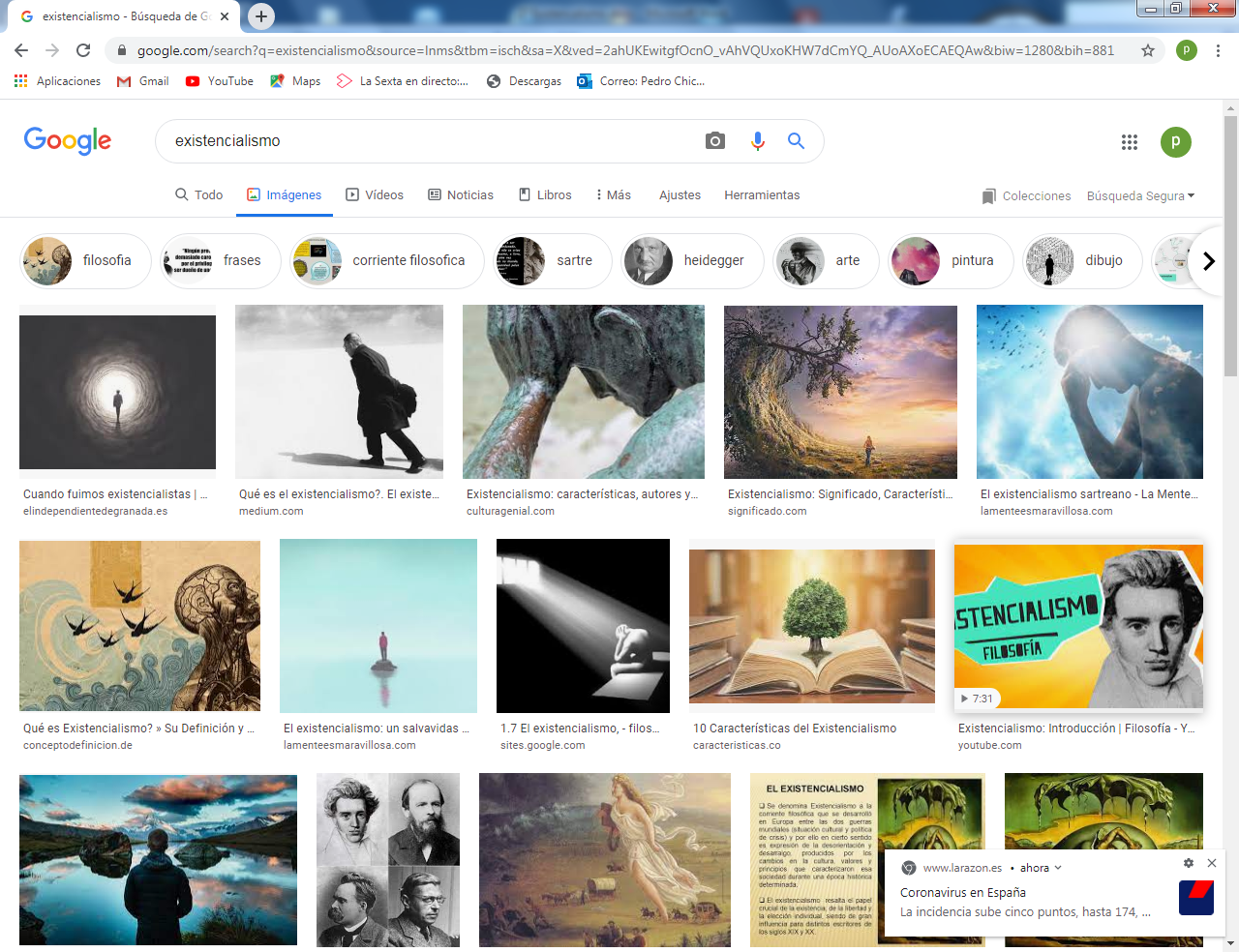     El hecho de existir no es nada en sí, si carecemos de conciencia en nuestra existencia yde protagonismo en nuestra vida. Existen las piedras y las hormigas y ese existir no es un hecho filosófico, sino físico o biológico.   Las corrientes de pensamientos que han valorado la vida y la conciencia de la vida, han terminado preguntándose por la existencia. El existencialismo puede Ser definido como el modo de hacer filosofía por encima de fórmulas sistemáticas, más allá de teorías y explicaciones lógicas, intentando llegar al fondo del ser humano en cuanto existe como humano y no como cuerpo, como mente, como vida o como testigo del cosmos en el que se alberga.   El existencialismo nació para hacer preguntas, más que para darsoluciones que dejen cómodo a quien las formule.    Muchos pueden negar su carácter de sistema filosófico, reduciéndolo a un estilo literario,a una moda ética o incluso a una corriente estética por los aditamentos ornamentales que exhibieron muchos ‛'pseudo-existencialistas pragmáticos". Pero, al margen de lo que se quiera publicar sobre el existencialismo, hay que reconocer que comenzó siendo un grito dedesconcierto en el existir humano y en consecuencia de hacer una Filosofía aceptable o rechazable pero vigorosa y conmovedora.   En general el existencialismo plantea que el punto de partida del pensamiento filosófico debe ser el individuo y las experiencias subjetivas fenomenológicas, así como el «angust» o la angustia existencial que genera la aparente absurdidad del mundo. Sobre esta base, los existencialistas sostienen que la combinación del  pensamiento moral y el pensamiento científico son insuficientes para entender la existencia humana, y, por lo tanto, es necesario un conjunto adicional de categorías, gobernadas por la norma de autenticidad., que decía ​Kierkegaard o bien con la visión triste de un mundo en revolución como describía Nietzsche sentando las bases para la filosofía existencialista para una nueva humanidad.    No se trata al existencialismo como corriente compacta y homogénea, como  una escuela filosófica homogénea o unificada ni tampoco una sistematizada. Más bien se prefiere describir el existencialismo como un mundo revuelto en el que cada figura es un paisaje original y variable. Y los seguidores de cada estilo, sus  defensores, se caracterizan, principalmente, por sus reacciones contra la filosofía tradicional.    Algunos comentaristas consideran tres tipos de «escuelas»o formas filosóficas existencialistas:   ++ Existencialismo cristiano,  con ideas de Pascal y de Dostoyewski, como «precursores» y a Soren Kierkegaard, León Chestov y Gabriel Marcel, ya como «existencialistas» teóricos.  ++ Existencialismo agnósticocon sentimientos depresivos y sin apertura a la esperanza : con  Karl Jaspers y Albert Camus, como modelosde desconcierto vital.  ++ Existencialismo ateo: Nietzsche, Martín Heidegger, Jean-Paul Sartre y Simone de Beauvoir.   Pero tal vez es mejor  habar solo de dos estilos, escuelas o modos de analizar y explicar la existencia: un existencialismo cerrado, que más bien debe ser entendido como nihilismo y desesperación, en donde  domina una visión pesimista y negativa de la existencia humana; y un existencialismo abierto,reflexivo, al que se puede aplicar el adjetivo de positivo, en cuanto  ofrece datos para situarse en la existencia. En ambas direcciones han aparecido figuras especialmente llamativas y de fuerte resonancia en el devenir convulsivo del siglo XX  1. Existencialismos positivos.    Que es el que busca el modo de entender la existencia humana, tanto a nivel de personas particulares como de pueblos o corrientes sociales. Es un modo de entender la vida  como una lucha, en donde hay que avanzar aunque el ánimo sea oscuro.    •  Martín Heidegger (1889-1976)  Es el más representativo de todos los existencialistas, por sus conceptos decisivos e influyentes y por sus escritos sobre el existir sin más. Entre sus escritos cabe señalar aquellos que han marcado su procesoevolutivo enbusca de una definición existencial definitiva. Al trabajar Heiddeger más en profundidad que en simples formas, tampoco es fácil reflejar la ordenación de su pensamiento.    Martín Heidegger nació en Meekirch, Alemania, en 1889.  Discípulo de Husserl en Friburgo, en esta Universidad pasó casi  toda su vida de docente. Con todo, enseñó también algún tiempo en Madburgo.      En 1933 fue elegido Rector de la Universidad de Friburgo,mostrando al principio su simpatía por el régimen nazi. Le correspondió excluir de la docencia a Husserl por ser judío,   aunque pronto se apartó de su línea totalitaria, dimitiendo del cargode rector y dedicándose a la docencia simple.      Su fama creció enormemente después de la guerra, aunque fue apartado del centro universitario de 1945 a 1952. Luego,  ya rehabilitado, continuó su actividad. Se hizo cada vez más  depurado y desde luego ajeno a toda opción parcial y sistemática. Encarnó el espíritu atormentado de la Europa post-bélica.   Rodeado de un enorme prestigio internacional, falleció en 1976, dejando tras de sí obras de un valor indiscutible y concitando de alguna manera la irreconciliable oposición entre su fervorosos   admiradores y sus irreductibles adversarios.    El primer período de la vida de Heidegger se caracteriza por su preocupación por los seres concretose inmediatos. Sus principales publicaciones son la inacabada obra "Ser y Tiempo". Siguió el  estudio "Kant y el problema de la metafísica". También escribió "De la esencia del fundamento", en donde se manifiesta preocupado por los aspectos del ser. Se podría decir de este período que sus preocupaciones se mueven en los aspectos del ser: su temporalidad, su diversidad, su existencia en el mundo, incluso rasgos tan superfluos como su utilidad o su originalidad.    Hacia 1930 se orienta su reflexión a terrenos más auténticos del ser. Es como si penetrara en el mismo ser y se preguntará por su misma naturaleza. De este tiempo son publicaciones como ’‛Que es la metafísica‛‛ y también "La esencia de la verdad".    Los últimos años su mente se diversificó en temas menos existenciales y más concretos: "Los senderos perdidos del bosque", "Historia de la Filosofía"  "Carta sobre el humanismo" y otros escritos significativos de su temática existencial.    El mérito de Heidegger ha sido la renovación de la actividad filosófica, en parte por la originalidad y la profundidad de sus planteamientos; y en parte por la oportunidad de investigar sobre la existencia humana sin condiciones en un tiempo en que los hombres se hallaban asfixiados por ideologías practicistas, políticas o socio económicas. Sin talvez él pretenderlo, restituyó a la Filosofía su verdadera y primaria función intelectual yhumana: la interrogación.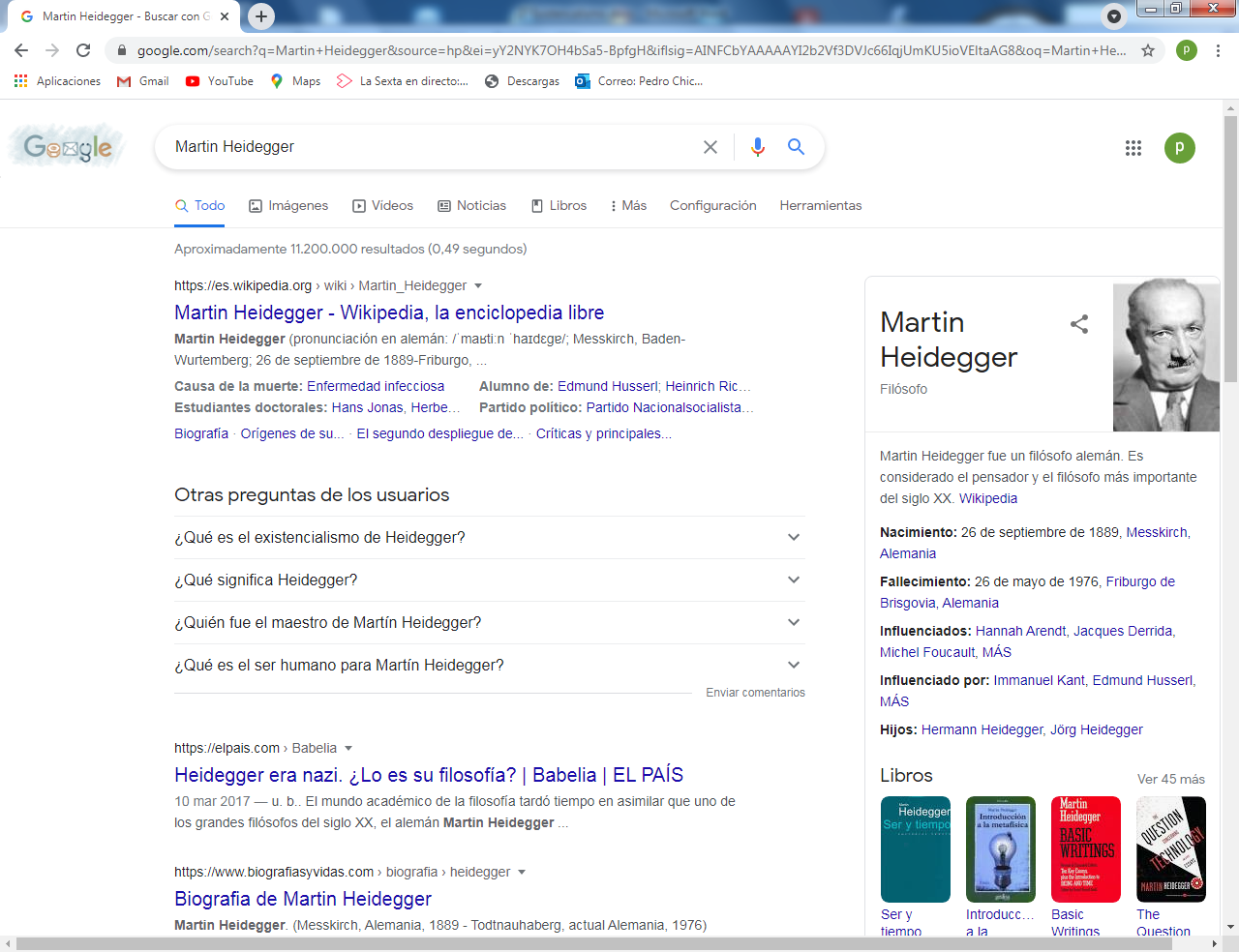 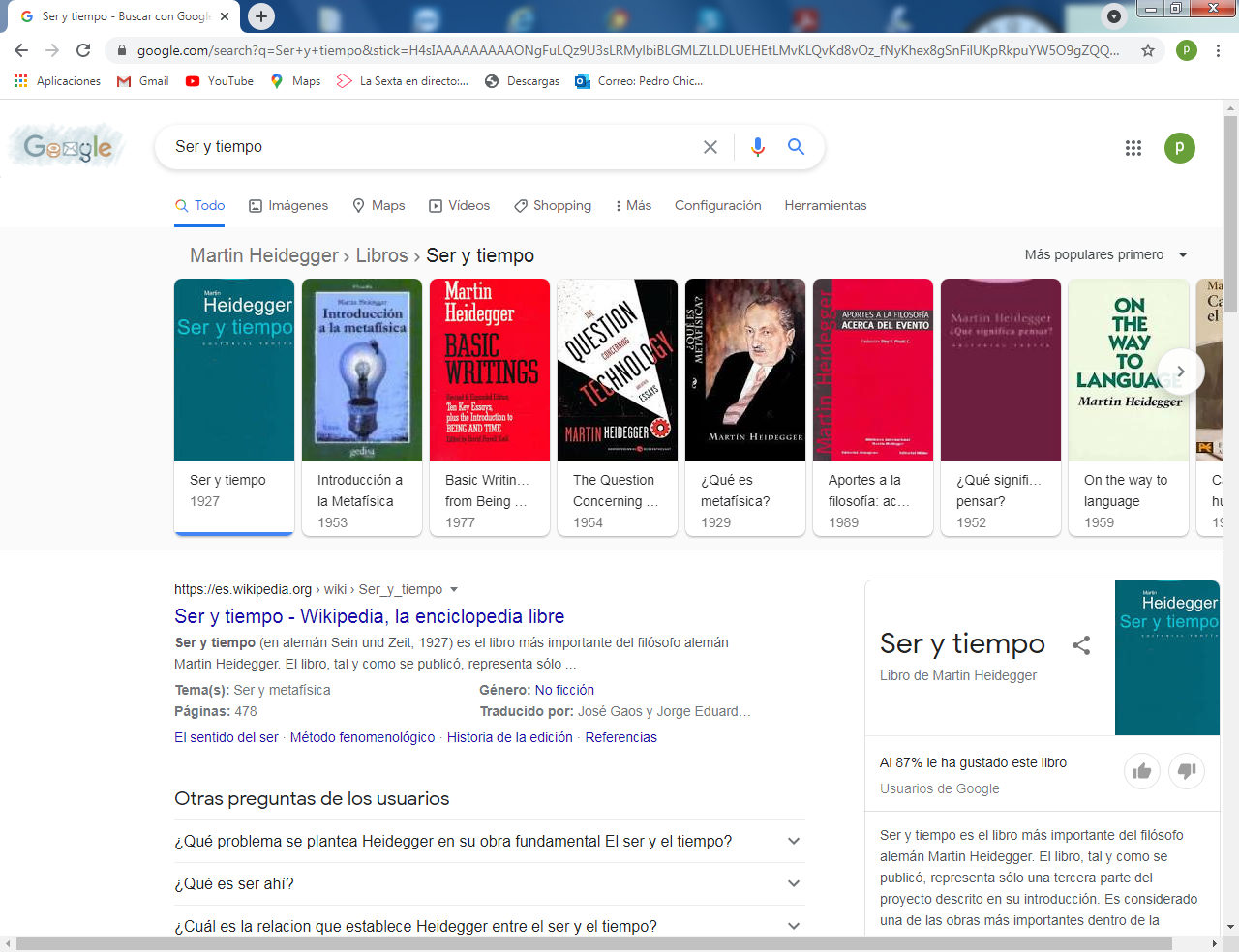 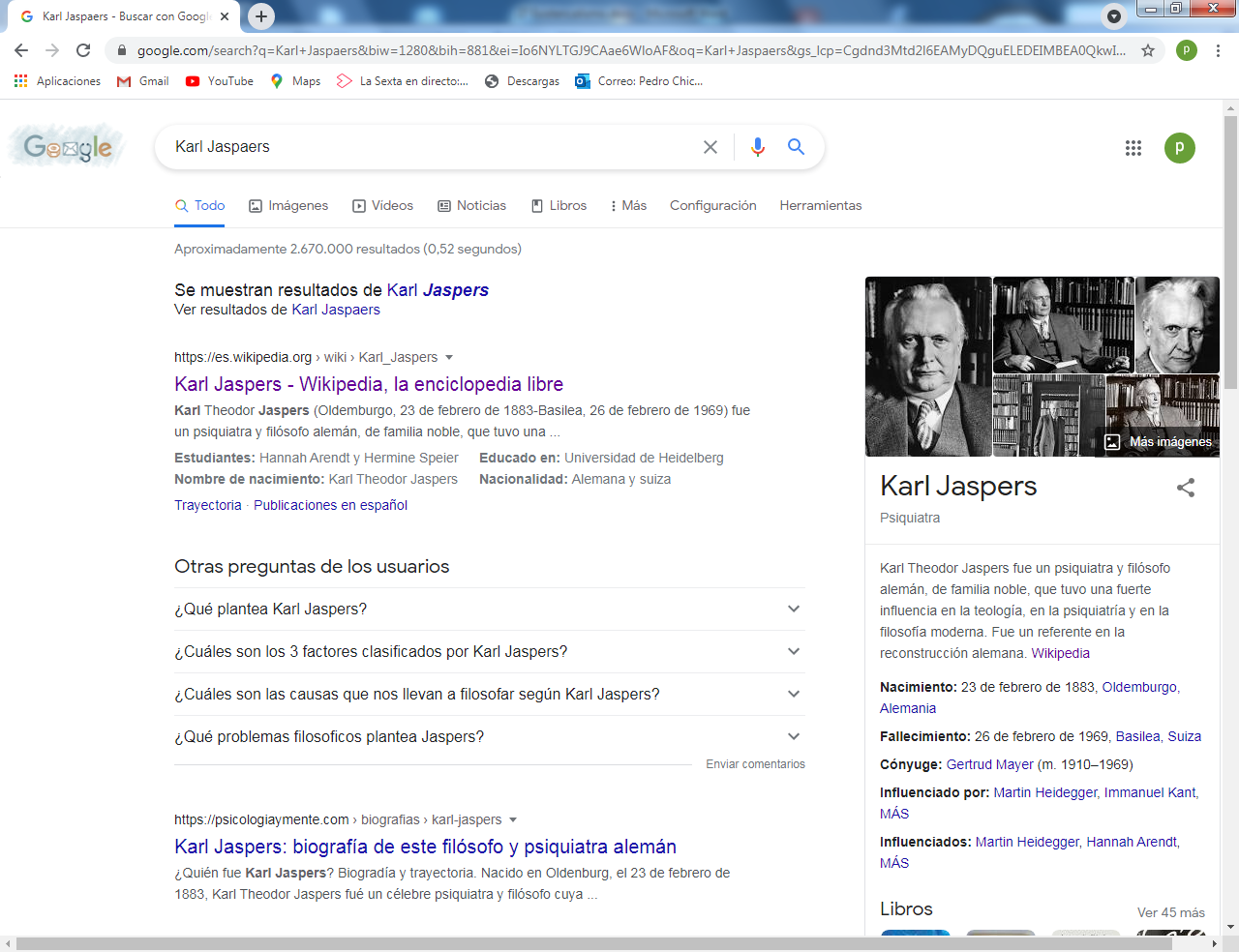 Heidegger                                                Jaspers   • Karl Jaspers (1883-1969). Fue la otra gran figura del existencialismo puro. Graduado en leyes y experto en Medicina, pronto lo dejó todo por una entrega vocacional a la Filosofía. Publicó obras en su primera dirección: "Psicopatología" y "Psicología de las concepciones del mundo". Pero después preparó otras más hondas y radicales: "La Filosofía", "La situación espiritual de nuestro tiempo", "Razón y contra-razón de nuestro tiempo"; "Sobre la verdad", y sobre todo "Filosofía de la existencia", entre otras muchas que brotaron de su incansable y profunda pluma.   Su pensamiento se centra, no tanto en la existencia abstracta, sino en el modo concreto del existir. No se da el ser sin el existir. Y no tiene sentido el existir prescindiendo del ser que fundamentalmente es tres cosas: comunicable, cambiante y trascendente. Desde esta triple perspectiva, Jaspers estudia la interrelación del existir humano, la evolución a la que está sometido, y la posibilidad de su transcendencia a otra vida, por la que Jaspers se preguntasin acertar a responderse.  La mayoría de los comentaristas asocian a Jaspers con la filosofía del existencialismo, en parte porque se explaya ampliamente en las raíces de ese pensamiento en Kierkegaard  y Nietzsche; y porque el tema de la libertad individual es una constante en su obra donde destaca las situaciones límites. En "Filosofía" (3 vols, 1932), Jaspers da su visión de la historia de la filosofía e introduce sus temas más importantes. Comenzando por la ciencia moderna y el empirismo, Jaspers señala que al cuestionar la realidad enfrentamos los límites que un método científico (o empírico) simplemente no puede traspasar.    En este punto, el individuo enfrenta opciones: hundirse en la resignación o dar un salto a lo que Jaspers llama la 'Trascendencia'. Al dar este paso, los individuos confrontan su propia libertad ilimitada, que Jaspers llama Existenz, y pueden finalmente experimentar la auténtica existencia.    La Trascendencia es para Jaspers lo que existe más allá del mundo del tiempo y el espacio. La formulación de Jaspers de la Trascendencia como la expresión máxima de la no-objetividad ha llevado a muchos filósofos a argumentar que Jaspers se transformó en monista, aunque el mismo Jaspers continuamente destacó la necesidad de reconocer tanto los conceptos de subjetividad como objetividad. Aun cuando él rechazó doctrinas religiosas explícitas, incluida la noción de un Dios personal, Jaspers influenció la teología moderna a través de su filosofía de la trascendencia y de los límites de la experiencia humana. Jaspers también escribió extensamente sobre la amenaza que representa para la libertad humana la ciencia moderna y las instituciones políticas y económicas modernas.      • Nicolás Bardieff (1875-1948). Procedente de ambiente ruso y estabilizado en París,publicó ardientes estudios sobre las trágicas circunstancias del hombre. Algunos de sus libros: "La filosofía de la libertad", "Sobre el destino del hombre"; "Ensayo de una Metafísica escatológica", '‛DiaIéctica exitencial de lo divino y lo humano", son gritos de un espíritu atormentado por lo negativo en la existencia humana. Intenta desesperadamente agarrarsea la esperanza. La búsqueda de la verdad espiritual de Berdieff era sin embargo demasiado inquieta para quedarse en la estructura de un marxismo ortodoxo y, poco a poco en los años siguientes, llegó a no tener en cuenta sino el aspecto idealista y pragmático del sistema de Karl Marx. En 1898 fue arrestado, expulsado de la Universidad y condenado a tres años de confinamiento en la Rusia central. Más tarde, en Alemania, efectuó estudios de posgraduado.    Los años siguientes fueron de los más fecundos en su vida intelectual: escribió artículos y libros. En 1900 fue desterrado a Vólogda. De vuelta a Kiev, encontró a Serguéi Bulgákov; vínculo que sería determinante para su evolución religiosa ulterior. En 1904 fue, junto a su esposa, a San Petersburgo, por entonces capital y centro cultural y revolucionario principal de Rusia y centro de un renacimiento intelectual y religioso en el que colaboró activamente. Desde esta época, Berdiáyev se sentía cada vez más inclinado hacia la Ortodoxia, guardando sin embargo una reticencia tenaz con respecto a las instituciones convencionales, de manera que casi no se puede hablar de conversión. Interviene en debates y va progresivamente dejando atrás sus posiciones de marxismo radical y asignando mayor atención a la vida filosófica y espiritual.   Siendo un ferviente cristiano ortodoxo no ahorró críticas a la iglesia institucional. En 1913 atacó duramente el Santo Sínodo de la Iglesia ortodoxa rusa, por lo cual fue acusado de blasfemia. Destinado al exilio de por vida en Siberia, acabando con esa condena gracias al estallido de la Primera Guerra Mundial. Y, a renglón seguido, por la Revolución de Octubre.   •   Gabriel Marcell  (1889-1973). Fue un sociólogo y filósofo francés, el tercero que marca un sendero en las rutas de la formación humana. Aunque no hubiera escrito nada más que su hermosa obra “Ser y tener” hubiera sido suficiente para dar a entender lo que el hombre debe tener como objetivo en la vida y lo que debe buscar cuando aprende conocimientos y cuando cultiva virtudes.   Pero también escribió otras hermosas páginas en libros como “Diario metafísico”, "Del rechazo a la invocación”,  “Homo Viator”, “El misterio ontológico”, además de múltiples obras dramáticas de bella literatura y admirable factura.  Gabriel Marcel nació y murió en París. Huérfano de madre e hijo de diplomático agnóstico, pero amante del arte cristiano, estudió Filosofía en la Sorbona. Recibió clases de Charles Péguy, Jacques Maritain y Henri Bergson. Este último influyó notablemente en su pensamiento especialmente en sus conceptos de “intuición creativa” y de “duración”.  Ejerció de profesor en varios Liceos y fue adquiriendo fama de dramaturgo con obras como “La gracia”, “El palacio de arena” y otras siempre con sabor “existencialista”, pero con valor trascendente.Sostenía que los individuos tan sólo pueden ser comprendidos en las situaciones específicas en que se ven implicados y comprometidos. Esta afirmación constituye el eje de su pensamiento, calificado como existencialismo cristiano o personalismo. Distinguía entre la reflexión primaria, que tiene que ver con los objetos y las abstracciones y que es la que conduce a la ciencia y la tecnología; y la reflexión secundaria, usada por él como método- que se ocupa de aquellos aspectos de la existencia humana, como el cuerpo y la situación de cada persona, en los que se participa de forma tan completa que el individuo no puede abstraerse de los mismos.   La reflexión secundaria contempla los misterios y proporciona una especie de verdad (filosófica, moral y religiosa)que no puede ser verificada mediante procedimientos científicos, pero que es confirmada mientras ilumina la vida de cada uno. Con la primera reflexión se progresa por fuera, y se logra ciencia y habilidades. Con la segunda se crece por dentro y se descubre vida y valores eternos. El hombre, en sus años infantiles y juveniles debe aprender a reflexionar de las dos maneras. En la medida en que predomina una forma de aprendizaje se hará cada persona un científico o filósofo, es decir, un depósito de datos y habilidades o un manantial de vida y de felicidad.     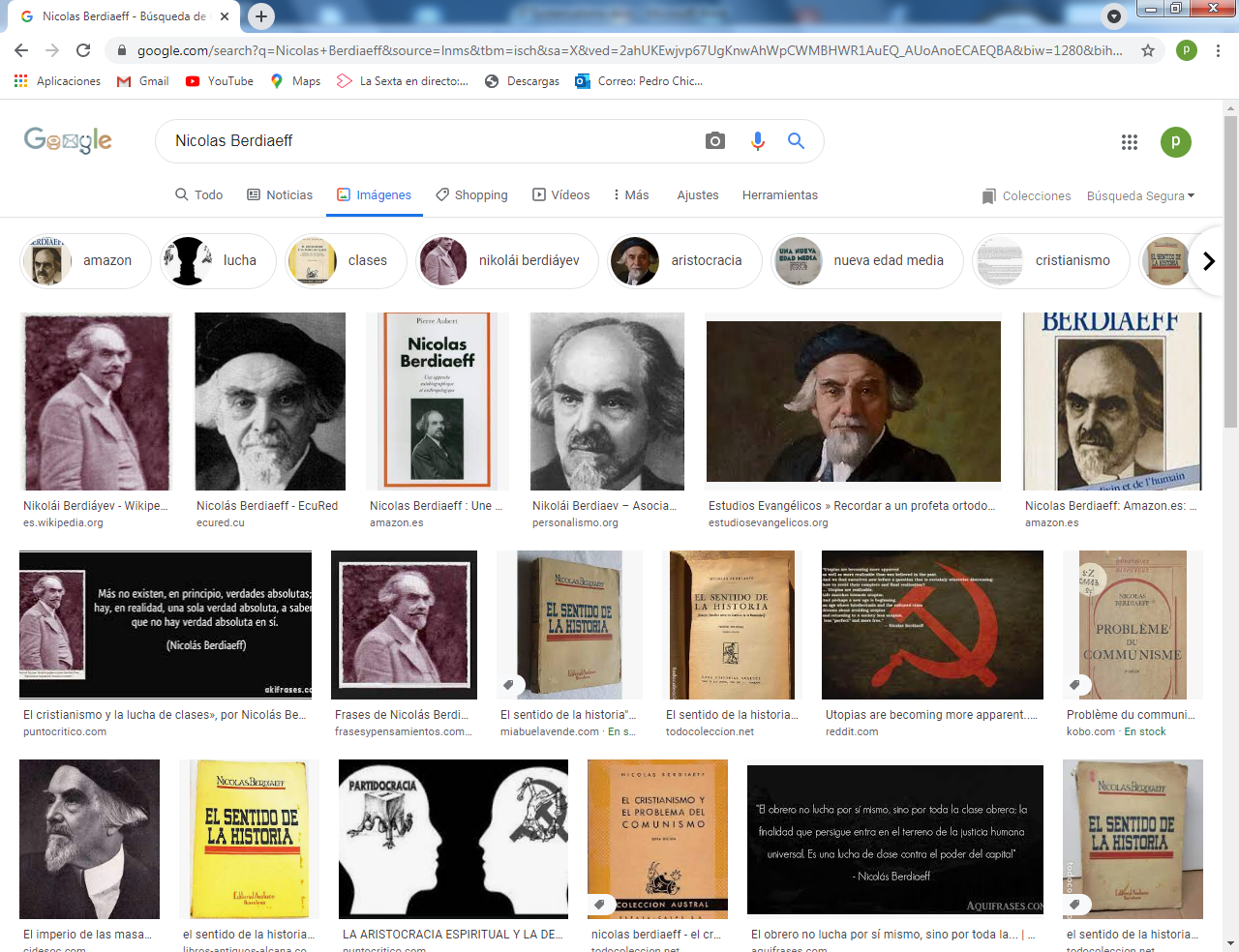 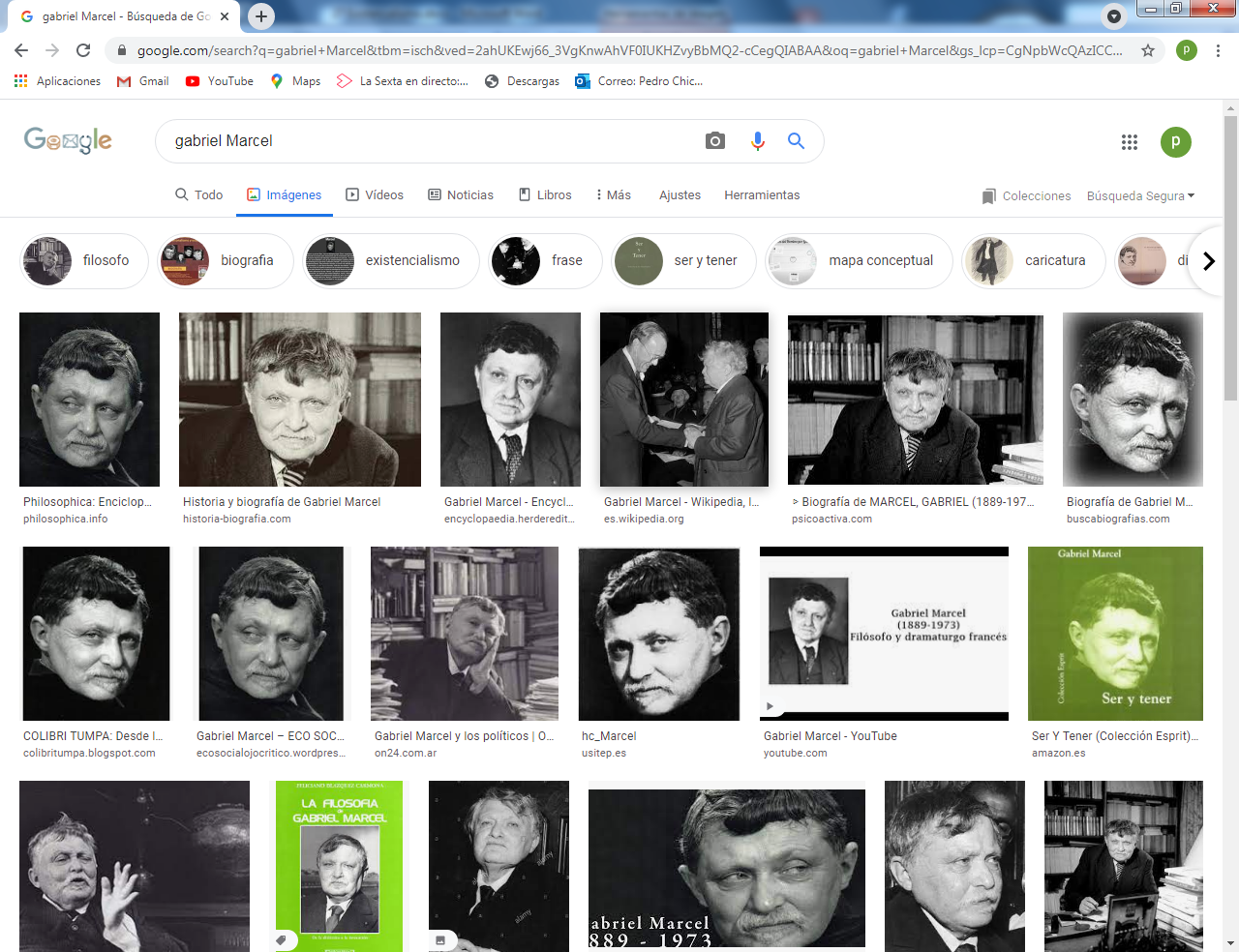 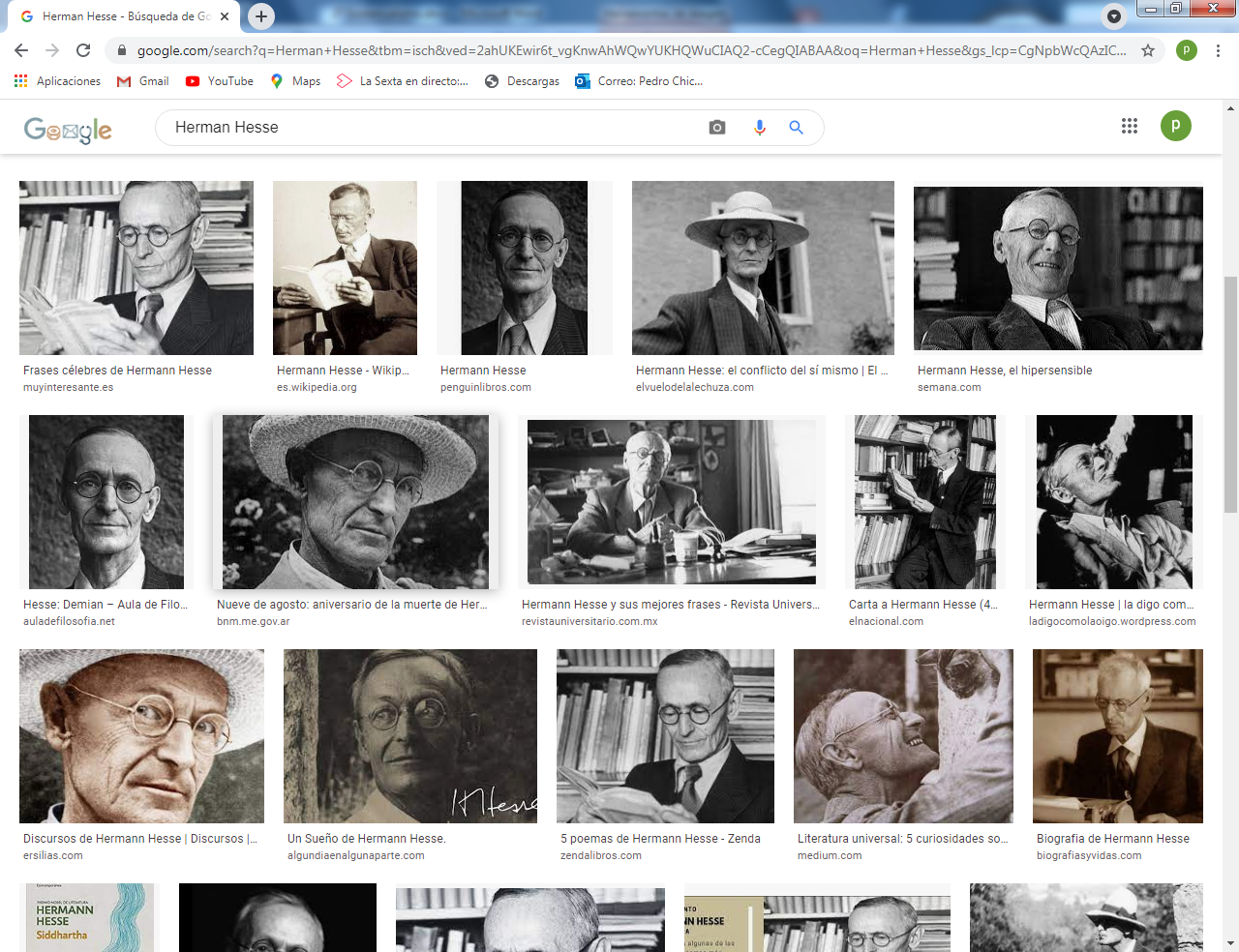 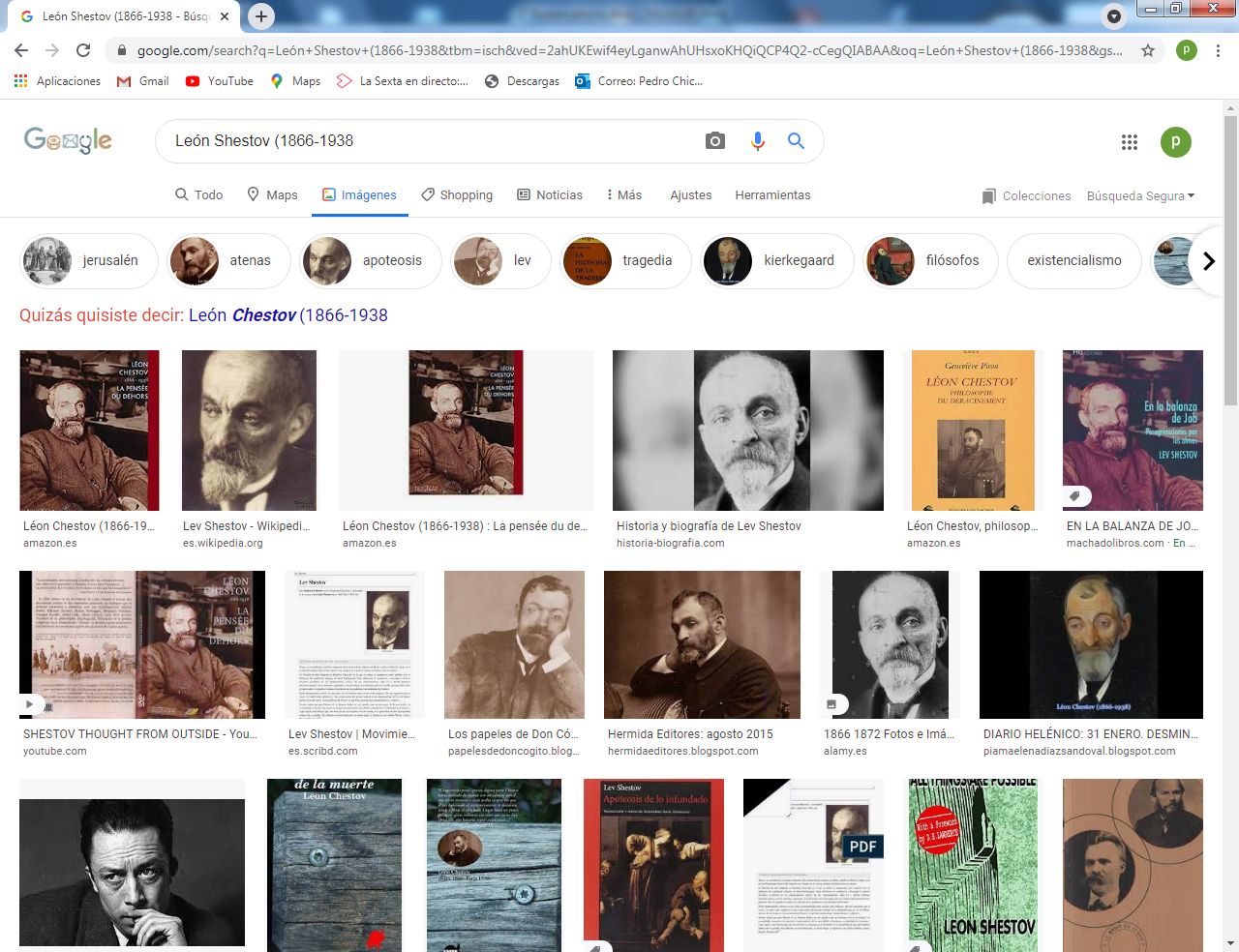 Nicolas     Bardieff               Gabriel Marcel               Herman Hesse           León Shestov     Marcel, que también ha sido muy afortunado en sus producciones literarias y teatrales ("La capilla ardiente", "Un hombre de Dios"... etc.) marca un sendero de creencia y deconciencia, que deja la puerta abierta detrás de cada pregunta lacerante que lanza sobre sus lectores. Por eso su existencialismo, a mitad de camino entre desconcierto por el mal y esperanza enla solución que se espera, tiene el mérito de abrir el espíritu a la luz, precisamente por surealismo y por su capacidad de despertar, si bien con habilidad y flexibilidad, la confianzaen el hombre.    • Herman Hesse (1924-1962). Fue escritor, poeta, novelista y pintor alemán, nacionalizado  suizo en 1924. De su obra de cuarenta volúmenes —entre novelas, relatos, poemarios y meditaciones— se han vendido más de 30 millones de ejemplares, de los cuales solo una quinta parte corresponde a ediciones en alemán. Además, publicó títulos de autores, antiguos y modernos, así como monografías, antologías y varias revistas.      Editó también casi 3000 recensiones. A esta obra se suma una copiosa correspondencia: al menos 35 000 respuestas a cartas de lectores, y su actividad pictórica: centenares de acuarelas de sesgo expresionista e intenso cromatismo. Según el biógrafo Volker Michels  «nos enfrentamos con una obra que, por su copiosidad, su personalidad y su vasta influencia, no tiene paralelo en la historia de la cultura del siglo XX».    Hasta el centenario de su nacimiento, se habían escrito más de 200 tesis doctorales, unos 5000 artículos y 50 libros sobre su vida. Para dicha fecha, era también el europeo más leído en Estados Unidos y Japón, y sus libros traducidos a más de 40 idiomas, sin contar dialectos hindúes.Recibió el Premio Nobel de Literatura en 1946, como reconocimiento a su trayectoria literaria. Las obras de Hesse se han relacionado con su asociación con algunos de los temas populares del movimiento de la contracultura (o hippie) de los años sesenta.      En particular, el tema de la búsqueda de la iluminación de "Siddhartha, Viaje al Oriente", y "Narciso y Goldmundo" resonó con esos ideales contra-culturales. Las secuencias del "teatro mágico" en "El lobo estepario" fueron interpretadas por algunos como psicodelia inducida por las drogas, aunque no hay pruebas de que Hesse haya tomado drogas psicodélicas ni haya recomendado su uso. En gran parte, el boom de Hesse en los años sesenta se remonta a escritos entusiastas por dos figuras influyentes de la contracultura : Colin Wilson y Timothy Leary. Desde Estados Unidos, el renacimiento de Hesse se extendió a otras partes del mundo e incluso a Alemania: se vendieron más de 800.000 copias en el mundo de habla alemana de 1972 a 1973. En un espacio de pocos años, Hesse se convirtió en el autor europeo más leído y traducido del siglo XX. Hesse fue especialmente popular entre los lectores jóvenes, una tendencia que continúa hoy en día.    •  León Shestov   (1866-1938)  Nacido en Kiev y fallecido en Paris, fie, fue un filósofo ruso de orientación  existencialista que se dio a conocer en las disputas de París y en el contacto con diversas figuras alemanas     Su filosofía ha sido inspirada en Friedrich Nietzsche en lo que se refiere al anarquismo, pero también tuvo la influencia del significado religioso de Søren Kierkegaard y Pascal. Estas influencias lo condujeron a investigar la historia filosófica occidental en los variados planteamientos críticos de los enfrentamientos entre Fe y Razón (relación Jerusalén-Atenas) con los máximos exponentes de la filosofía y de la literatura, para así concluir que la primera tiene primacía sobre la segunda en cuanto a la solución de los problemas trascendentales del hombre.  Dicho planteamiento consiste en una crítica al racionalismo tanto secular como religioso, del cual argumenta que la razón y el saber están orgullosos y una consecuencia del pecado original en la antigüedad que en vez de liberar, oprime; de modo que el propio existencialismo de Shestov es más bien espiritual que antropocéntrico y subjetivo.    Shestov estuvo en el centro del debate filosófico desde su llegada a Francia hacia 1920 y mantuvo conversaciones con algunos de los más importantes filósofos europeos de la época como Edmund Husserl, Martin Buber (con quién discute a raíz de una conversación sobre Hitler), Karl Jaspers (con quien mantiene una polémica en torno a Nietzsche) o Martin Heidegger, filósofo que conoce en 1928 en casa de Husserl y que fue invitado a la Sorbona a dar una conferencia por mediación de Shestov, como podemos leer en la correspondencia que ambos mantuvieron. Shestov intentó dar a conocer a Heidegger en Francia, como había hecho con el maestro Husserl antes.    2.  El existencialismo negativo   El  existencialismo agresivo y materialista, ateo y dialéctico, negativo en la forma y en el fondo, surgió también con aganes de novedad y buscando el placer morboso de negar todo lo positivo en la existencia el hombre y de sus problemas.   En realidad no dejará de ser inquietud profunda paraconvertirse en materialismo, en hedonismo y hasta en nihilismo. Está representado por algunospensadores, ya bien desde la plataforma de laliteratura y del arte, ya desde la "anti-filosofía" si el termino es asumible como negación del amor a la sabiduría.   •  Alberto Camús(1913-1960).  Fue un novelista, ensayista, dramaturgo, filósofo y periodista francés nacido en Argelia. Su pensamiento se desarrolla bajo el influjo de los razonamientos filosóficos de Schopenhauer, Nietzsche y del existencialismo alemán.   Se le ha atribuido la conformación del pensamiento filosófico conocido como absurdismo, si bien en su texto «El enigma» el propio Camus reniega de la etiqueta de «profeta del absurdo». Se le ha asociado frecuentemente con el existencialismo, aunque Camus siempre se consideró ajeno a él. ​ Pese a su alejamiento consciente con respecto al nihilismo, rescata de él la idea de libertad individual.    El anarquista Andre Prudhommeaux lo introdujo en 1948 al movimiento libertario, en una reunión del Círculo de Estudiantes Anarquistas, como simpatizante que ya estaba familiarizado con el pensamiento anarquista. Camus escribió a partir de entonces para publicaciones del movimiento; fue articulista de Le Libertaire (precursor inmediato de Le Monde libertaire), Le révolution proletarienne y Solidaridad Obrera (de la CNT). En 1949 viajó  a América del Sur (Brasil, Argentina y Chile). Camus, junto a los anarquistas, expresó su apoyo a la revuelta de 1953 en Alemania Oriental.En 1951, publicó su ensayo "El hombre rebelde", el cual provocó el antagonismo de críticos marxistas y otros teóricos cercanos al marxismo, como Jean-Paul Sartre.​    En esta época comenzó a apoyar distintos movimientos anárquicos, primero a favor del levantamiento de los trabajadores en Poznan, Polonia, y luego en la Revolución húngara. Fue miembro de la Fédération Anarchiste.    A través de sus escritos, Camus explora la condición humana de aislamiento dentro de un universo que llega a parecer ajeno, el extrañamiento del ser humano hacia sí mismo, el problema del mal y la fatalidad de la muerte. Se considera que su pensamiento representa la desilusión de los intelectuales en la época de la posguerra. Sin embargo, aunque entendía el nihilismo de muchos de sus contemporáneos, defendía valores como la libertad y la justicia. En sus últimos trabajos, esbozó un humanismo liberal que rechazaba los aspectos dogmáticos del cristianismo y el marxismo.​ El hombre siempre se encuentra en una «condición absurda», en «situaciones absurdas». Camus afirmó en 1956, en una entrevista publicada por Le Monde: «No creo en Dios, es verdad. Y, sin embargo, no soy ateo. Incluso me siento inclinado, con Benjamin Constant de Rebecque, a ver en la irreligión algo de vulgar y deteriorado".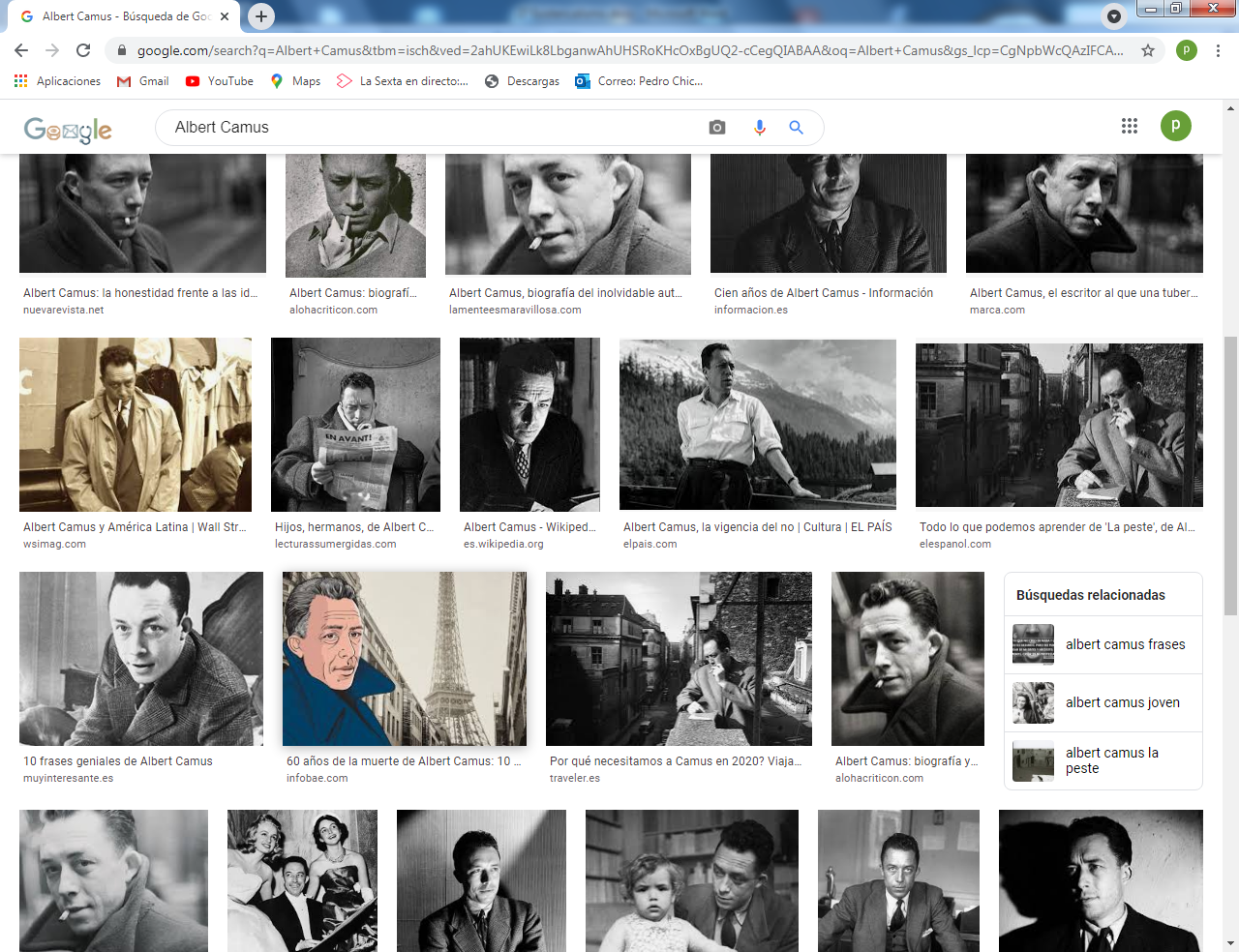 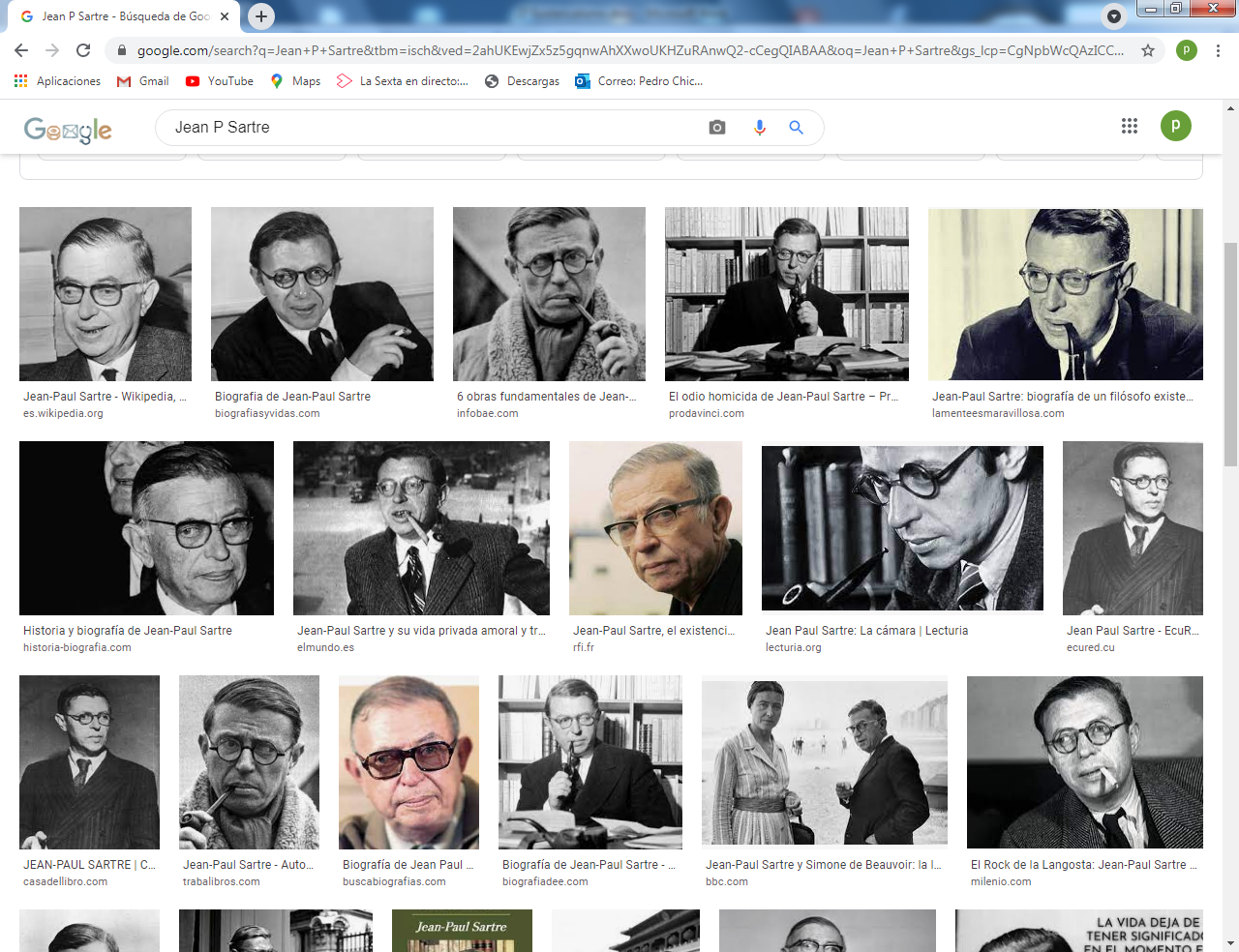 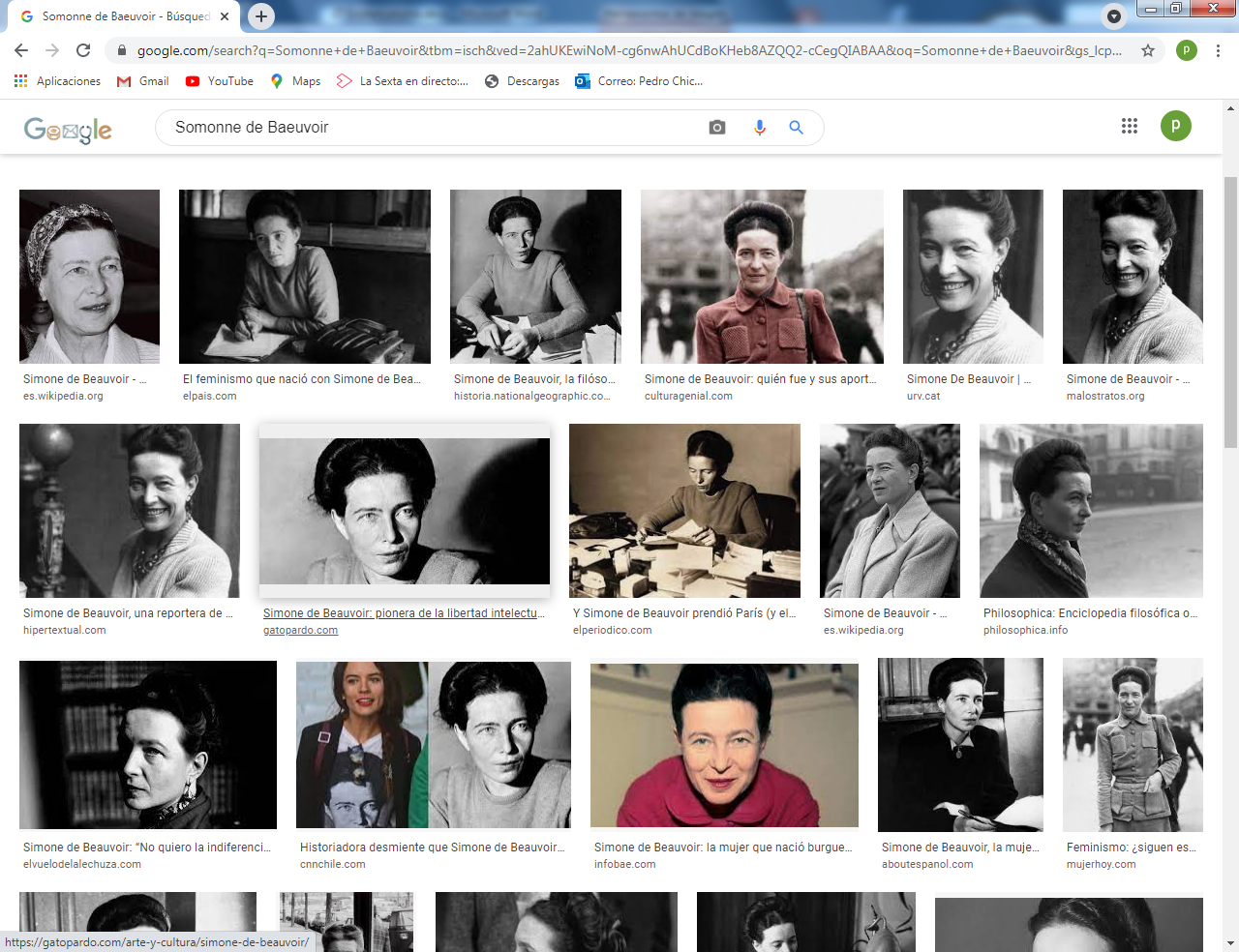                       A. Camus                          J.P Sarte             Simone de Beauvoir   •  Juan Pablo Sartre (1905-1980). Representa el itinerario del existencialismo más radical, seguido a lolargo de todo el siglo XX. También susobras, tanto filosóficas como literarias, siguen su caminar  inquieto y a veces desconcertante. Hasta 1940 vivió el predominio de la Fenomenología, por su formación con  Husserl y con Heidegger y por sus mismas preferencias. Aparecen en este tiempo "La imaginación", "Ensayo de una teoría delas emociones" y "Lo imaginario: psicología fenomenológica de la imaginación".    De 1940 a 1960 es su período deproducción más fecunda y es el quecoincide. con sus actitudesexistencialistas más representativas. Sus obras más radicales aparecen durante estos años: "EI ser y la nada", "El existencialismo es un humanismo", "Crítica de la razón dialéctica", etc.   En su construcción existencialista, suvisión es peyorativa para el hombre nihilista para el ser, materialista para lavida, pesimista para el porvenir.Su actitud cae en un nihilismo total, para el que Sartre, espíritu selecto en loliterario, no encuentra más salida que el hedonismo. Su postura de "aprovechala vida" rebaja su categoría intelectual, ano dejar otra esperanza al ser inteligenteque la muerte, la destrucción, la soledad, el suicidio. Es decir, la nada.   En la última etapa de su vida se orientó a la redacción de los numerosos trabajos. En 1945 fundó la Revista “Tiempos  Modernos”. En 1964 rechaza el Premio Nóbel de Literatura como antes habla rechazado elde la Legión de Honor, afirmando que los premios quitan la independencia a los escritores... Su inseparable compañera  Simone de Beauvoir completó la versión femenina en sus empresas ideológicas y sociales, acompañándole en su vida.   La fuerza de su estilo literario y sobretodo la violencia de sus poemas, que hanido evolucionando con su mismo pensamiento, han hecho de Sartre un autorclave en los tiempos actuales; resultando, tanto de su vertiente filosófica como en las producciones literarias, uno de los escritores más leídos. Murió en 1980, consciente de su significación cultural en los tiempos modernos, así como del nihilismo espiritualy de su materialismo empobrecedor.      •   Simone de Beauvois (1908-1986). Fue una filósofa, profesora y escritora francesa.​ Fue una luchadora por la igualdad de derechos de la mujer. Escribió novelas, ensayos, biografías y monografías sobre temas políticos, sociales y filosóficos. Su pensamiento se enmarca en la corriente filosófica del existencialismo.    Su obra "El segundo sexo"​se considera fundamental en la historia del feminismo.Fue pareja del también filósofo Jean-Paul Sartre.Con solamente quince años ya estaba decidida sobre la forma de este destino: quería ser escritora. Tras haber aprobado el bachillerato en 1925, empezó sus estudios superiores en el Instituto Católico de París, institución religiosa privada a la que solían asistir las muchachas de buena familia.    Allí completó su formación matemática, mientras que ampliaba su formación literaria en el Instituto Sainte-Marie de Neuilly. En 1926, se dedicó a estudiar filosofía y obtuvo en junio de 1927 su certificado de filosofía general. Tras estos reconocimientos acabó licenciándose en letras, con especialización en filosofía, en la primavera de 1928. Sus estudios universitarios concluyeron en 1929 con la redacción de una tesina sobre Leibniz.   Tras haber sido profesora agregada de filosofía en 1929, se preparó para ser profesora titular. Su primer destino fue Marsella. Sartre obtuvo a su vez un puesto en Le Havre en marzo de 1931 y la perspectiva de separarse de él destrozó a Beauvoir. Para que pudiesen ser nombrados en el mismo instituto, Sartre le propuso que se casasen, a lo que ella se negó. En "La fuerza de las Cosas", explicó el porqué.    Con Sartre, Raymond Aron, Michel Leiris, Maurice Merleau-Ponty, Boris Vian y otros intelectuales franceses de izquierda, fue la fundadora de una revista, Les Temps Modernes, que pretendía difundir la corriente existencialista a través de la literatura contemporánea. De forma paralela, continuó sus producciones personales: tras la publicación de varios ensayos y novelas donde hablaba de su compromiso con el comunismo, el ateísmo y el existencialismo.     Viajó por numerosos países (EE. UU., China, Rusia, Cuba...) donde conoció a otras personalidades comunistas como Fidel Castro, Che Guevara, Mao Zedong o Richard Wright. En los Estados Unidos, entabló una relación pasional con el escritor americano Nelson Algren, con quien mantuvo una intensa relación epistolar, llegando a intercambiar unas trescientas cartas.    Las tesis existencialistas, según las cuales cada uno es responsable de sí mismo, se introducen también obras autobiográficas,  entre las que destacan "Memorias de una joven de buena familia"  (1958) y "Final de cuentas" (1972). Sus obras ofrecen una visión sumamente reveladora de su vida y de su tiempo.Entre sus ensayos destaca "El segundo sexo" (1949), un análisis sobre el papel de las mujeres en la sociedad y la construcción del rol y la figura de la mujer; "La vejez" (1970), centrada en la situación de la ancianidad en el imaginario occidental.. Y "La ceremonia del adiós" (1981), polémica obra que evoca la figura de su compañero de vida, Jean Paul Sartre.    • Fran Kafka (1883-1924). Fue un escritor bohemio en lengua alemana, nacido en Praga, actual capital de República Checa. Su obra, una de las más influyentes de la literatura universal. Es una de las pioneras en la fusión de elementos realistas con fantásticos, y tiene como principales temas los conflictos paterno-filiales, la ansiedad, el existencialismo, la brutalidad física y psicológica, la culpa, la filosofía del absurdo, la burocracia y las transformaciones espirituales.   Fue autor de las novelas  "El proceso", " El castillo" y "El desaparecido" son ejemplos de  la novela corta. La obra "La metamorfosis" y un gran número de relatos cortos, dejó en claro su pensamiento asociado con la filosofía artística del existencialismo —al que influyó— y el expresionismo. Estudiosos de Kafka discuten sobre cómo interpretar al autor: algunos hablan de la posible influencia de alguna ideología política anti-burocrática, de una religiosidad mística o de una reivindicación de su minoría etno-cultural.   Otros comentaristas se fijan en el contenido psicológico de sus obras. Sus relaciones personales también tuvieron gran impacto en su escritura, particularmente su padre (Carta al padre), su prometida Felice Bauer (Cartas a Felice) y su hermana (Cartas a Ottíla).    El término kafkiano se usa en español para describir situaciones insólitas, por lo absurdas y angustiosas,​ como las que se encuentran en sus libros y tiene sus equivalentes en otros idiomas. Solo unas pocas de sus obras fueron publicadas durante su vida. La mayor parte, incluyendo trabajos incompletos, fueron publicados por su amigo Max Brod, quien ignoró los deseos del autor de que los manuscritos fueran destruidos.   • Emil Cioran (1911-1995). Fue un escritor y filósofo pesimista de origen rumano. La mayoría de sus obras se publicaron en lengua francesa, debido a que Cioran vivió la mayor parte de su vida en París, en Francia, desde 1941. Sus primeros trabajos se publicaron en rumano, pero posteriormente escribiría exclusivamente en francés. Su estilo se basa en afirmaciones cortas y aforismos, fuertemente influidos por Nietsche y por el pesimismo  de Arthur Schopenhauer o de Philipp Mainländer.     El primer libro de Cioran,  "En las alturas de la desesperación" se publicó en Rumania en 1934. Galardonado con el Premio de la Comisión y el Premio de Jóvenes Escritores, fue una de las mejores obras narradas por un joven escritor inédito. Sucesivamente, sus obras "El Libro de los delirios" (1935),  "La transfiguración de Rumania" (1936) y "De lágrimas y de santos" (1937) se publicaron en Rumania.   Cioran no se consideraba un filósofo en el sentido ortodoxo del término; ni siquiera escritor.​ Provocador a ultranza, este pensador rumano animó durante su vida innumerables controversias contra lo establecido, contra las ideas constituidas en norma o el dogmatismo. Fascinado por instaurar un pensamiento a contracorriente, en el cual el cinismo tiene un lugar preponderante.    Sus obras representan a menudo una atmósfera de tormento, un estado que Cioran mismo experimentó, y llegó a estar dominada por el lirismo y, a menudo, la expresión de los sentimientos intensos e incluso violentos. Los libros que escribió, en especial en rumano, muestran esta última característica. Preocupado por los problemas de la muerte y el sufrimiento, se sintió atraído por la idea del suicidio, creyendo que era una idea que podría ayudarlo una sola vez en la vida, una idea que él exploró totalmente "En las Cimas de la Desesperación" y en "El Aciago Demiurgo", que contiene una sección de aforismos dedicados al suicidio.    La alienación humana, el más destacado de los temas presentado por Jean-Paul Sartre y Albert Camus, es formulado en 1932 por el joven Cioran:     "¿Es posible que la existencia sea nuestro exilio y la nada sea la casa?" (De lágrimas y de santos). Fue un pensador apasionado de la historia; de la lectura de los escritores asociados con el período de "decadencia". Uno de esos escritores fue Oswald Spengler, quien influyó en la filosofía política de Cioran, pues le ofreció gnósticas reflexiones sobre el destino del hombre y la civilización.    En cuanto a Dios, Cioran señalaba que "sin Bach, Dios sería una figura completa de segunda clase", y que "la música de Bach es el único argumento que lo justifica, la creación del Universo no puede considerarse un fracaso total". ​William H. Gass calificó la obra de Cioran como "una filosofía romántica de los temas modernos de la alienación, el absurdo, el aburrimiento, la futilidad, la decadencia, la tiranía de la historia, la vulgaridad del cambio, la conciencia como agonía, la razón como enfermedad.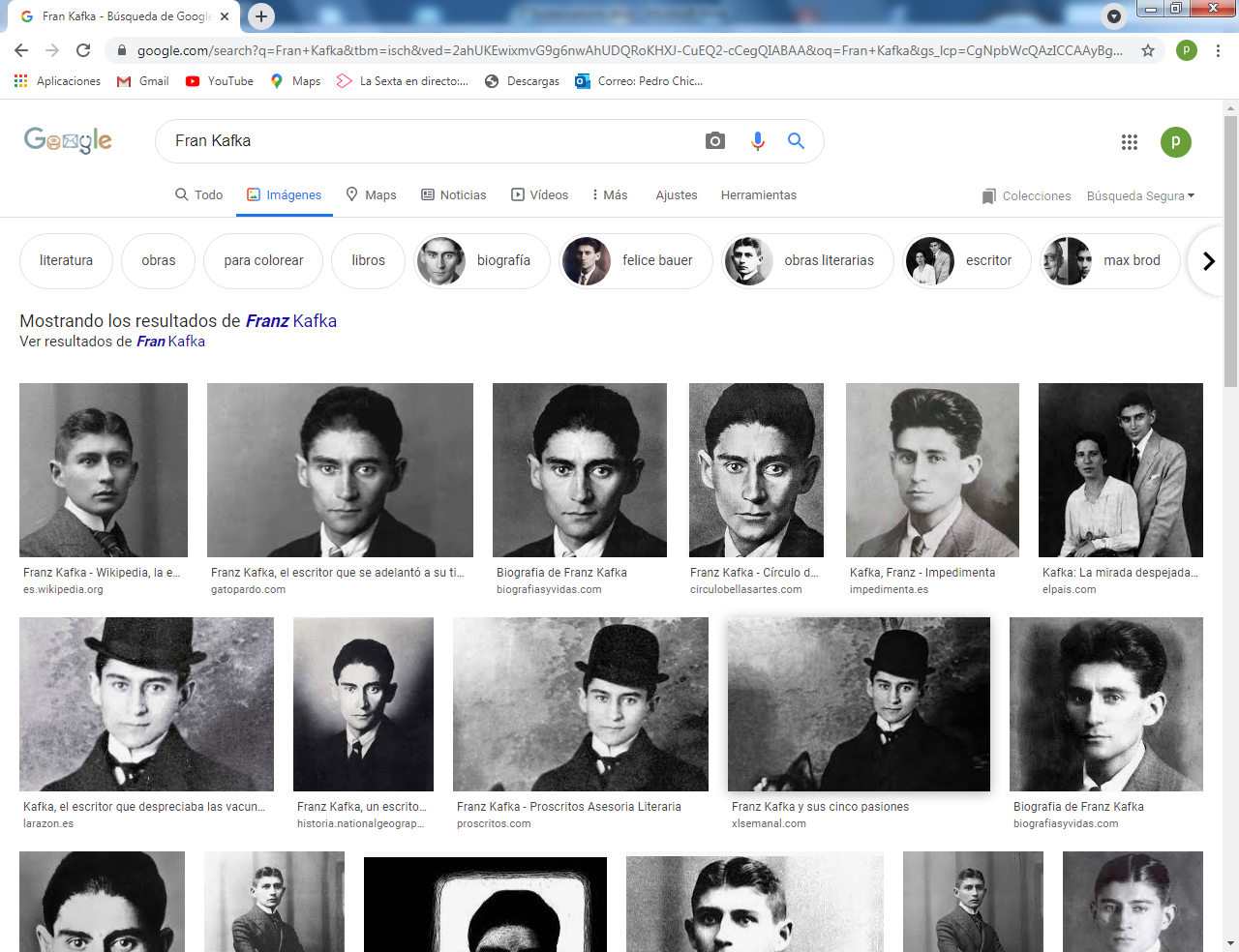 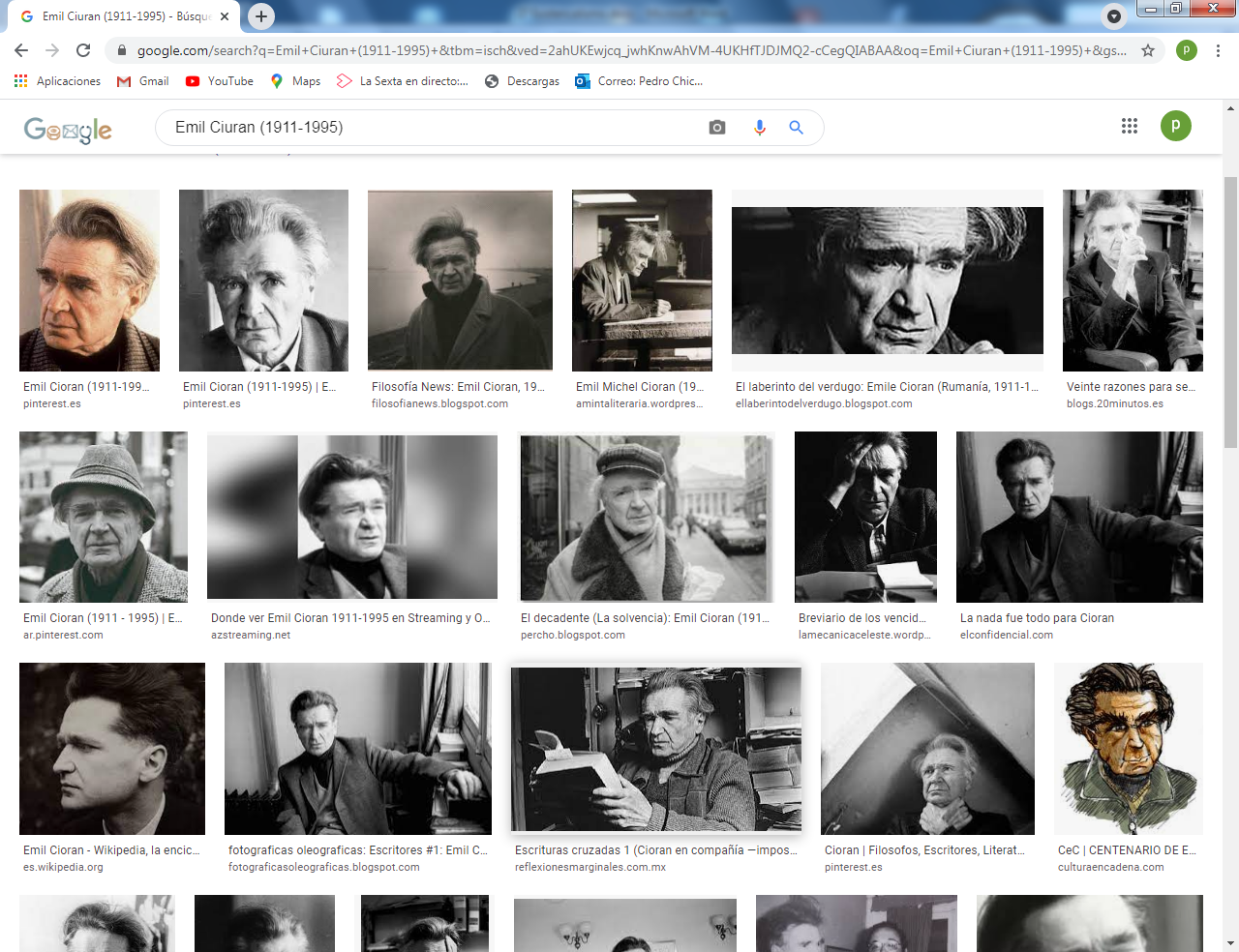 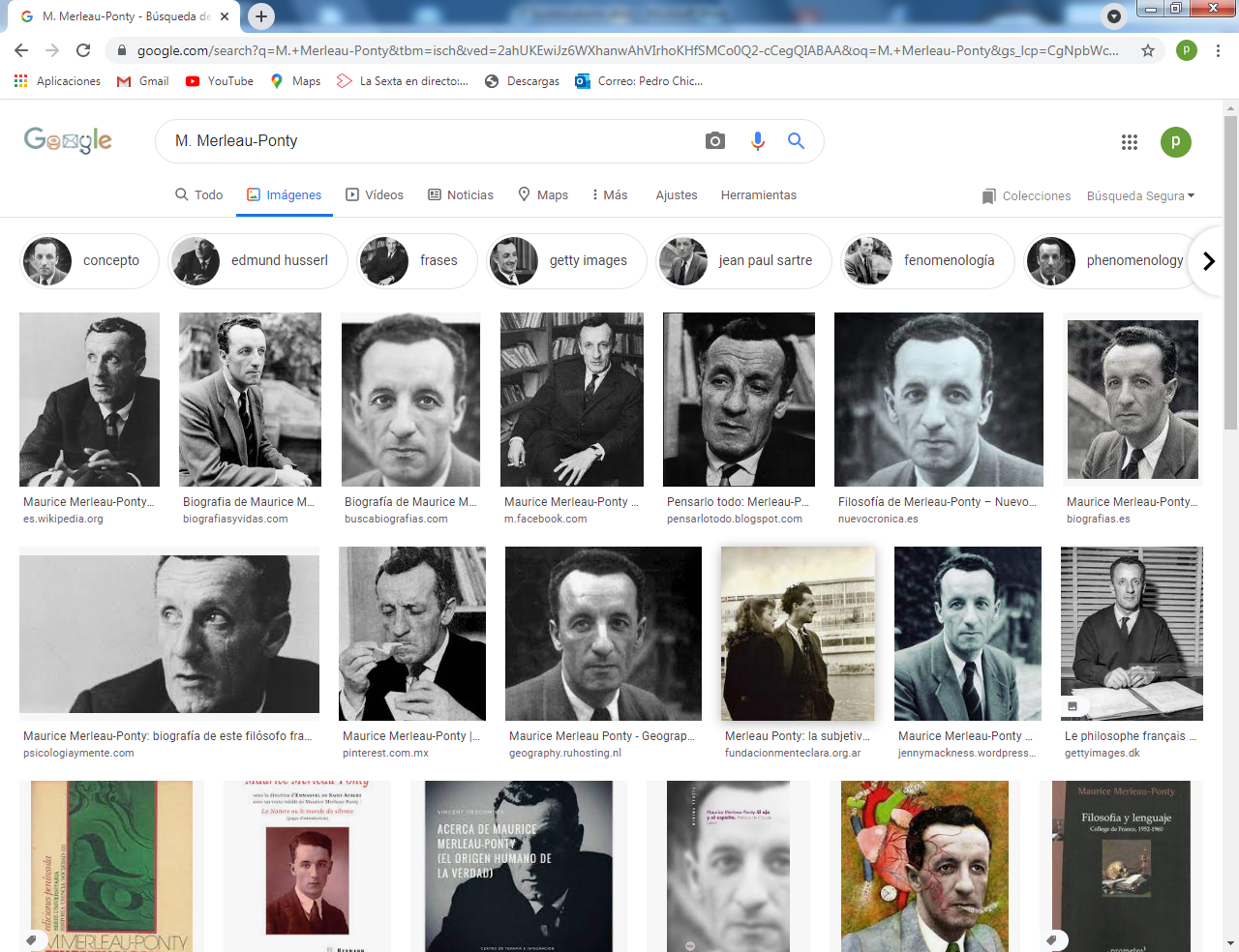        Frank  Kafka                         Emile Cioran                 M. Merleau-Ponty    3. El Existencialismo intermedio     Lo podemos denominar como moderado, variable y subjetivo. Acontece como estilo flexible del existencialismo que intenta dar respuesta a los interrogantes que ofrece una interpretación de la existencia desde perspectivas de fe.Es el que podemos llamar existencialismo abierto o teísta, en el cual se asume laexistencia de un Ser Superior o al menos de una vida trascendente hacia la que seorienta y proyecta la existencia actualpara no sentirse destruido por lo malo. Y sólo lo consigue con la esperanzaen Dios   •  Maurice Merleau-Ponty (1908-1961). Filósofo existencialista francés cuyos estudios sobre el papel del cuerpo en la percepción y la sociedad abrieron un nuevo campo en la investigación filosófica. Su obra fundamental es Fenomenología de la Percepción.Es frecuentemente clasificado como existencialista, debido a su cercanía con Jean-Paul Sartre y Simone de Beauvoir, así como por su concepción heideggeriana del ser, aunque posteriormente, debido a su litigio con Sartre, Merleau-Ponty negaba  su pertenencia o acuerdo con dicha filosofía.    Desde la época de "La estructura del comportamiento" y la "Fenomenología de la percepción", Merleau-Ponty quería demostrar que la percepción no es el resultado casual de las sensaciones "atómicas", en contraposición a la tradición iniciada por John Locke, que estaba siendo perpetuada por ciertas corrientes psicológicas de la época, en particular la psicología del comportamiento.     Para Merleau-Ponty, en cambio, la percepción tiene una dimensión activa, en la medida en la que representa una apertura primordial al mundo de la vida (al Lebenswelt). En contra del atomismo. Merleau-Ponty logra valiosas conclusiones apelando no solo a la recta fenomenología (o estudio lógico de las cosas tal cual aparecen), sino también con el gran aporte de la "Teoría de la Gestalt" y los descubrimientos referidos a las funciones psíquicas realizados hasta su época, estudio todos ellos que se centran en la realidad existencial del ser humano.    Sin embargo, al estudiar los manuscritos póstumos de Husserl, que sería una de sus mayores influencias, Merleau-Ponty remarca que en su evolución, sus trabajos exhiben fenómenos que no son asimilables a la correlación noética-noemática. Esto es especial en el caso cuando uno atiende los fenómenos del cuerpo (que es al mismo tiempo cuerpo-sujeto y cuerpo-objeto), a los tiempos subjetivos (la conciencia del tiempo no es ni un acto volitivo -voluntario- de conciencia ni un objeto del pensamiento) y a la conciencia que se tiene de los otros (las primeras consideraciones de los otros en Husserl llevan al solipsismo).    Así, la diferencia entre "actos del pensamiento" (noésis) y los "objetos intencionales del pensamiento" (noéma) no parece constituir una base irreductible. Más bien se manifiesta en un nivel superior de análisis. De ahí que Merleau-Ponty no se quede en el postulado "toda consciencia es conciencia de algo", que supone la formación de un dialelo ("círculo vicioso") noético-noemático, sino que desarrolla la tesis según la cual "toda conciencia es conciencia perceptiva".      Con este acto inaugura un giro significativo en el desarrollo de la fenomenología, que exigía una revisión de los conceptos a la luz de la primordialidad o primado de la percepción, sopesando las consecuencias filosóficas de esta tesis.   •   Jose Maria Rike (1875-1926)  Fue un poeta y novelista austríaco, considerado uno de los poetas más importantes en alemán y de la literatura universal. Sus obras fundamentales son las "Elegías de Duino" y los "Sonetos a Orfeo". En prosa se destacan las "Cartas a un joven poeta" y "Los cuadernos de Malte LauridsBrigge". Es autor también de varias obras en francés.     En 1900 Rilke fijó su residencia en la colonia de artistas de Worpswede, cerca de Bremen, donde conoció a la pintora Paula Modersohn-Becker, autora de un conocido retrato del poeta, y a la escultora Clara Westhoff (1878-1954), con la que contrajo matrimonio en la primavera siguiente. Su hija Ruth (1901-1972) nació en diciembre de 1901. Sin embargo, pocos meses después, en el verano de 1902, Rilke se trasladó a París con la intención de escribir un ensayo sobre el escultor Auguste Rodin (1840-1917). Aunque mantuvo hasta el resto de su vida su relación con Clara Westhoff, Rilke no supo adaptarse a vivir en un hogar de clase media.     El encuentro con artistas e intelectuales parisinos le resultó muy estimulante. Quedó entusiasmado con la escultura de Auguste Rodin y la pintura de Paul Cézanne (1839-1906). En esta época conoció también al pintor español Ignacio Zuloaga. En los años siguientes, París terminó convirtiéndose en la residencia principal del escritor, que seguiría realizando continuos viajes por Italia, Dinamarca, Suecia, Holanda, Bélgica y Francia, así como por varias ciudades de Alemania y el Imperio austrohúngaro, hospedándose siempre en casas de amigos. Entre 1905 y 1906 fue secretario de Auguste Rodin.     Las obras más importantes del período parisino fueron "Nuevos poemas" (1907), "Réquiem "(1909) y la novela "Los cuadernos de Malte LauridsBrigge, comenzada en 1904 y completada en enero de 1910. Esta última obra consiste en una serie de confesiones espirituales supuestamente escritas por un danés exiliado en París, y tiene un importante componente autobiográfico.   El sentido existecial de todos estos textos escrito iban dejando en e camino una visión de la vida entre el sufrimientos y las alegrías del amor. En este sentido no se le puede catalogar como  escritor existencialista, pero iba preparando el terrenos por las décadas siguientes en que tal estilo comenzaría a ser vivo y dinámico en los ambiente en los él se movió.   •  Dino Buzati (1906-1972)  Fue un novelista y escritor de relatos italiano, así como  sensible periodista del "Corriere dellasera", enviado a Addis Abeba en 1939 y reportero de guerra en 1940 en el crucero Río. Ese mismo año publicó el libro con el que alcanzó fama internacional y que es unánimemente considerado como su obra maestra, "El desierto de los tártaros". en él  imaginó la alegoría existencial del teniente Giovanni Drogo, destinado a que su existencia transcurriera en una fortaleza perdida, en una época sin precisar, en la inútil espera de un enemigo que no llegaría nunca.     Desde 1936 escribió numerosos relatos para el Corriere y otros periódicos, posteriormente recopilados en "Los siete mensajeros y otros relatos" (1942), "Paura alla Scala" (1949), "Il crollo della Baliverna" (1954), "Sessanta racconti" (1958), "Esperimento di magia"  (1958), "Las noches difíciles y otros relatos" ) (1971). En 1960 salió  "El gran retrato" (Il grande ritratto), casi un experimento de novela de ciencia ficción, donde entra en escena el universo femenino,.. Tres años después, en "Un amor" (Un amore) relató la historia de Antonio Dorigo, un hombre que encuentra el amor a los cincuenta años: presenta probables rasgos autobiográficos, puesto que a los sesenta Buzzati se casó con Almerina Antoniazzi    La obra literaria de Dino Buzzati remite por una parte a la influencia de Kafka por el escarnio y la expresión de la impotencia humana enfrentada al laberinto de un mundo incomprensible. Pero también remite al surrealismo, como acaece en sus cuentos en donde la connotación onírica está siempre muy presente. Aunque tal vez el más convincente de los intentos de establecer relaciones haya que buscarlo en su parentesco con las corrientes existencialistas de los años 1940–1950. O en la proximidad al espíritu de La náusea (1938) de Jean-Paul Sartre; o en la de Albert Camus con "El extranjero" (1942)    Llamativamente, Buzzati no aceptó jamás ser considerado un escritor. Se definía, más bien, como un simple periodista que escribía sobre la vida y de tanto en tanto ficciones o nouvelles, a las cuales no atribuía gran valor. El juicio de la posteridad y el de sus contemporáneos, ha contradicho profundamente el punto de vista del propio Buzzati.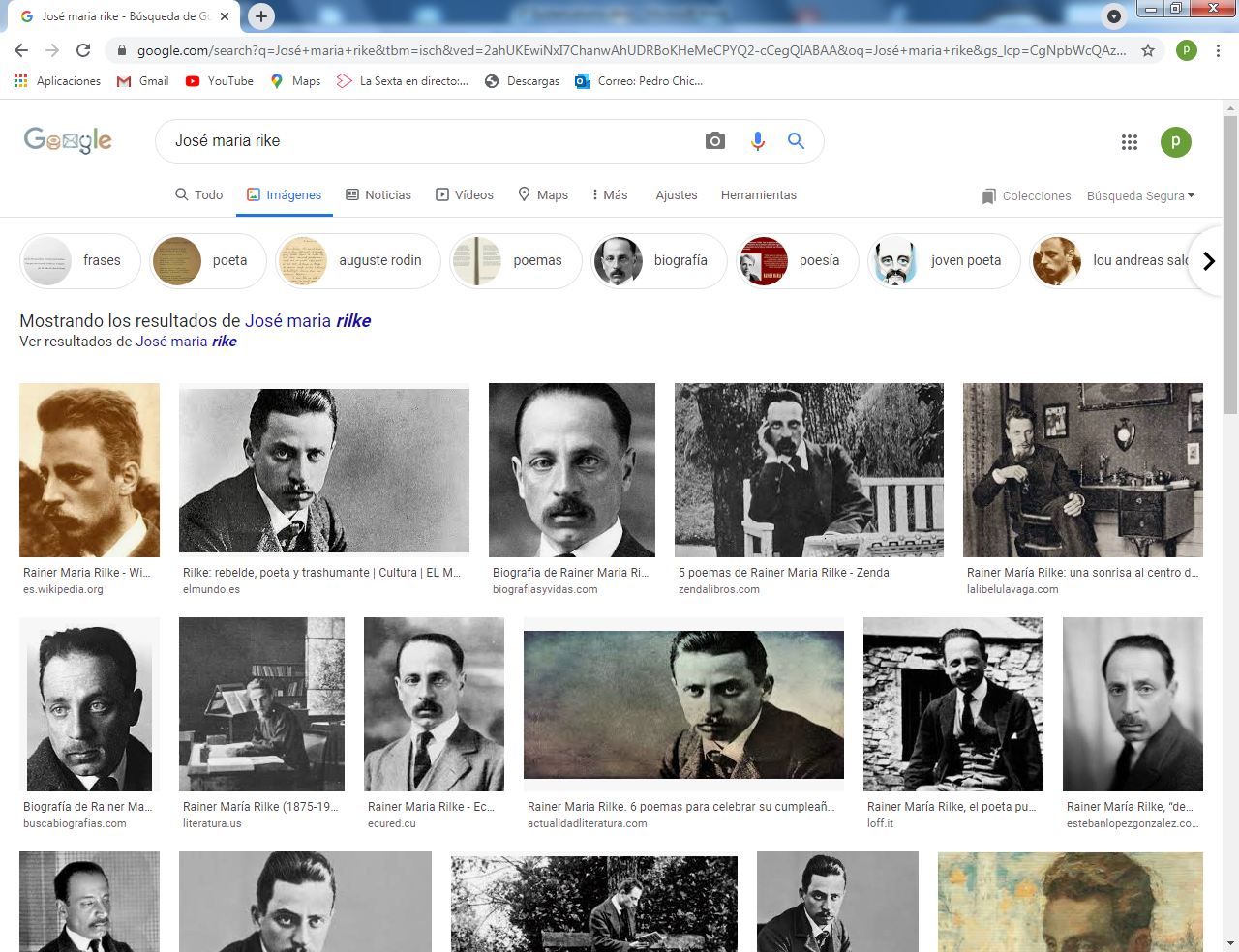 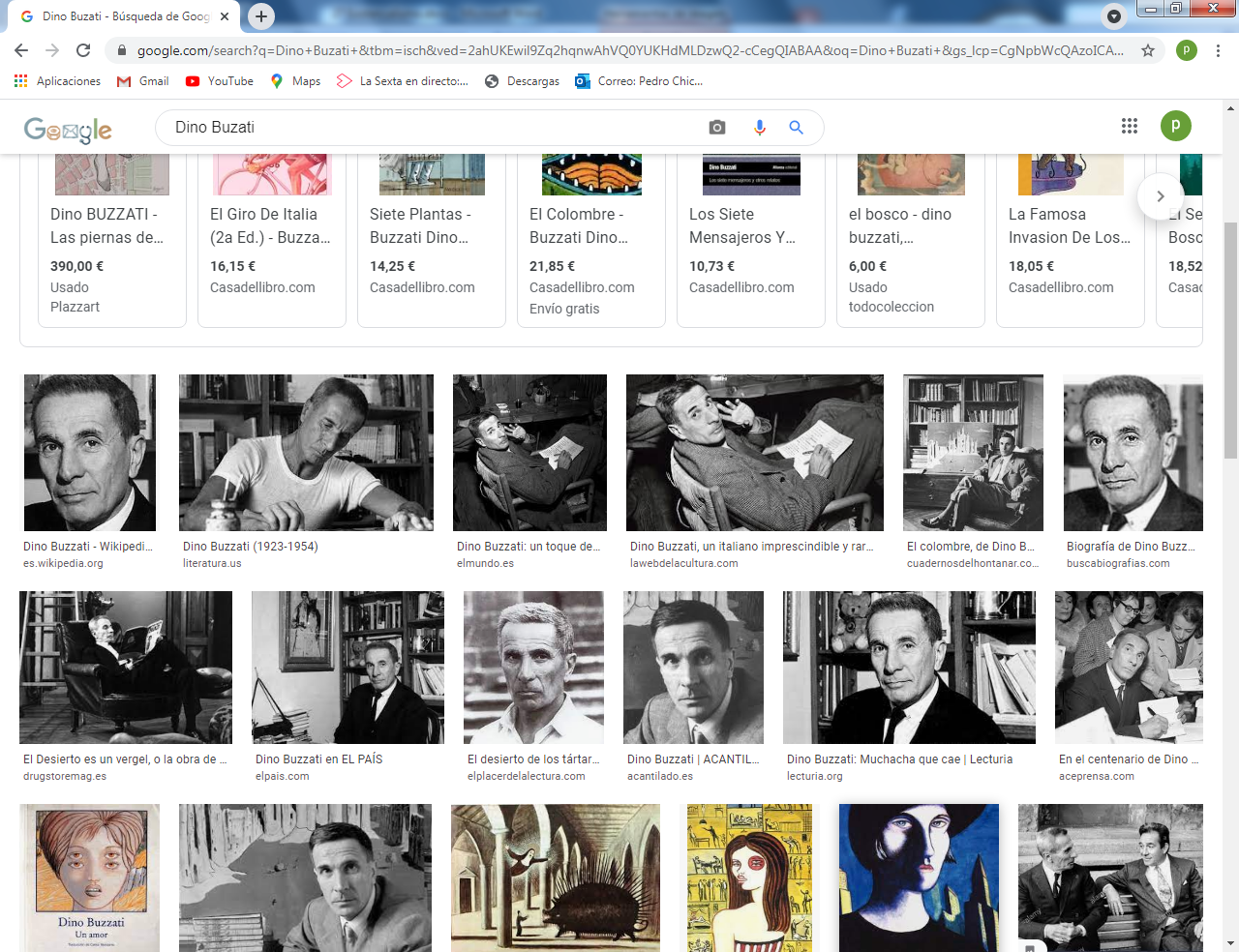 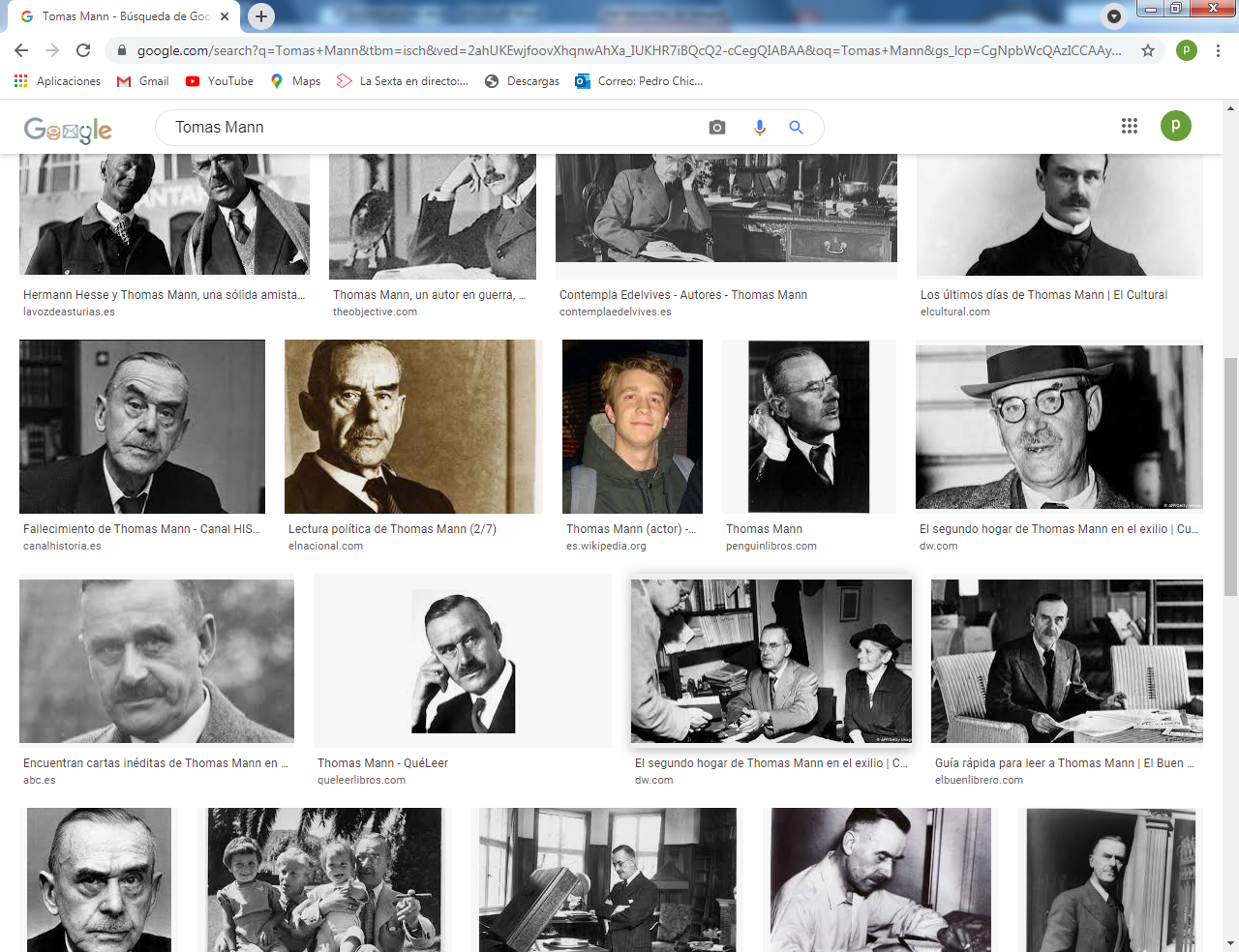 José Mª Rike        DinoBuzzati        Tomás Mann    •  Tomás Mann 1876-1955). Escritor alemán considerado uno de los escritores europeos más importantes de su generación. Es recordado por el profundo análisis crítico que desarrolló en torno al alma europea y alemana en la primera mitad del siglo XX. Para ello tomó como referencias principales a la Biblia y las ideas de Goethe,  Freud,  Nietzsche  y Schopenhauer.      A pesar de que su obra más conocida sea la novela "La montaña mágica", Thomas Mann recibió el Premio Nobel de literatura en 1929 «principalmente por su gran novela, Los Buddenbrook, que ha merecido un reconocimiento cada vez más firme como una de las obras clásicas de la literatura contemporánea.     Entre 1900 y 1903 mantuvo una intensa amistad de connotaciones homo eróticas con el pintor y violinista Paul Ehrenberg.​ Mann reflejó su relación con Ehrenberg en muchos de sus libros, sobre todo en "Doctor Faustus", obra que escribió en los años 1940, pero cuyos apuntes preliminares datan de 1901. En ella el personaje de Rudi  Schwerdtfeger es el alter ego de Ehrenberg. A través de sus cartas y diarios también se tiene noticia de una joven muniquesa a la que trató en los meses previos a su primer viaje a Italia;​ y de Mary Smith, una turista inglesa a la que conoció durante el mes que pasó en Florencia en 1901.​   En ambos casos la descripción de Mann hace pensar en un cortejo serio con fines matrimoniales. Particularmente importante, y en abierto contraste con muchos intelectuales de tendencias inicialmente conservadoras y nacionalistas como las suyas, fue su temprana oposición frontal al nazismo. En 1921, cuando el movimiento estaba todavía en formación, ya lo calificó de «disparate con esvástica» y, posteriormente, a pesar de que él mismo utilizaba en sus escritos los estereotipos raciales extendidos en la época, definió como una infamia el antisemitismo radical del que hicieron bandera los nazis en su ascenso al poder.    El final de la guerra le permitió continuar sus proyectos literarios interrumpidos, y así retomó en 1919 la escritura de "La montaña mágica", que había comenzado en 1913 y publicó en 1924 con un enorme éxito inmediato.​ En la década de 1920 su fama ya era mundial (lo que le proporcionó importantes ingresos adicionales en dólares durante la hiperinflación de 1922-1923) y no cesó de recibir honores y reconocimientos, que culminaron en 1929 con la concesión del Premio Nobel de Literatura.    Novelas posteriores: "Carlota en Weimar" (1939), en la cual Mann regresa al mundo retratado por Goethe en Las desventuras del joven Werther (1774). En "Doctor Faustus" (1947), el autor toma como referentes la antigua leyenda alemana de Fausto, así como sus distintas versiones.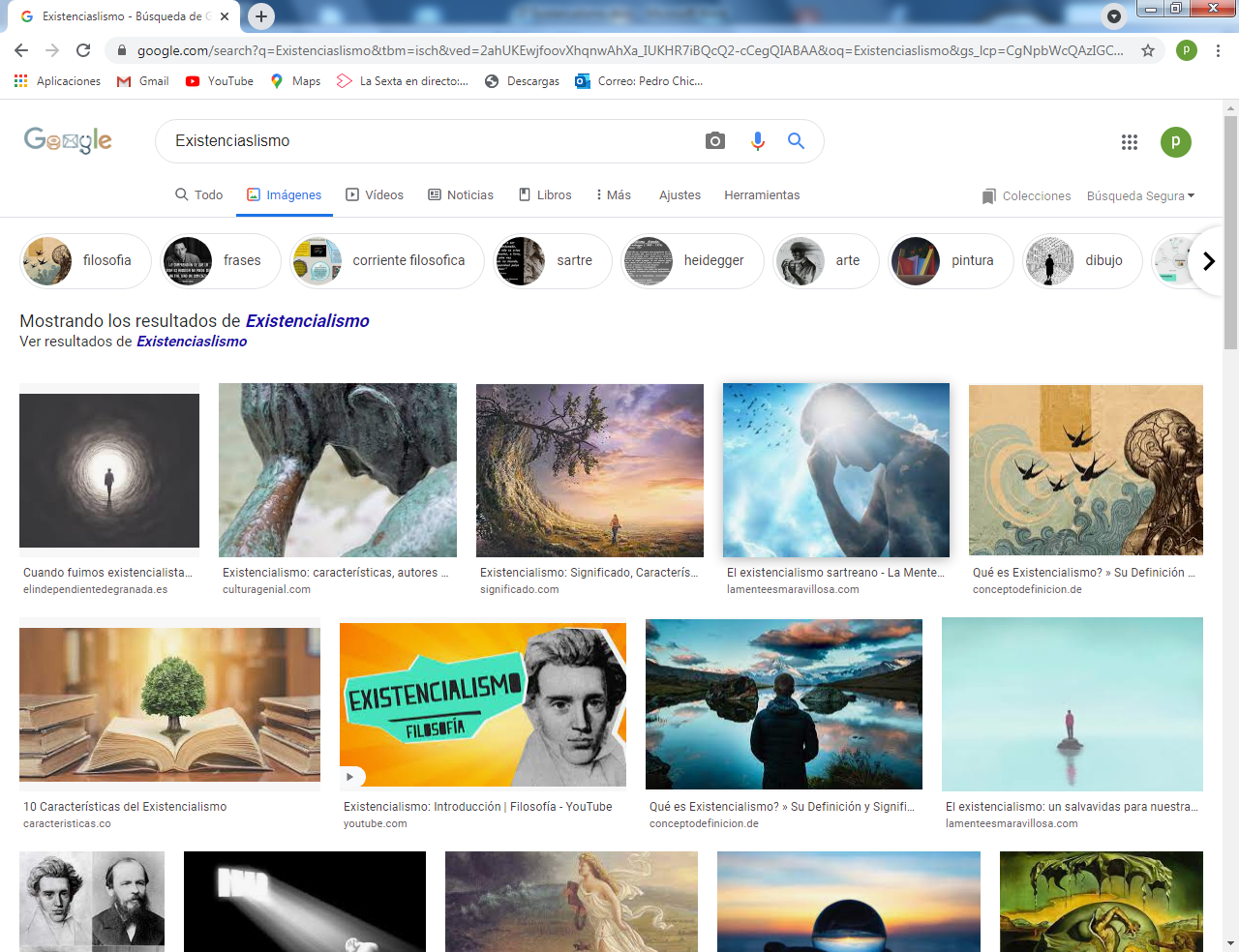 Modos y modas de existirMondos y modas de existirExistencialismo en los poemas clásicos de la literaturaLa vida es sueño Calderón de la Barca S XVII  Sueña el rey que es rey, y vive
con este engaño mandando,
disponiendo y gobernando;
y este aplauso, que recibe
prestado, en el viento escribe,
y en cenizas le convierte
la muerte, ¡desdicha fuerte!
¿Que hay quien intente reinar,
viendo que ha de despertar
en el sueño de la muerte?Sueña el rico en su riqueza,
que más cuidados le ofrece;
sueña el pobre que padece
su miseria y su pobreza;
sueña el que a medrar empieza,
sueña el que afana y pretende,
sueña el que agravia y ofende,
y en el mundo, en conclusión,
todos sueñan lo que son,
aunque ninguno lo entiende.Yo sueño que estoy aquí
destas prisiones cargado,
y soñé que en otro estado
más lisonjero me vi.
¿Qué es la vida? Un frenesí.
¿Qué es la vida? Una ilusión,
una sombra, una ficción,
y el mayor bien es pequeño:
que toda la vida es sueño,
y los sueños, sueños son.Bécquer Rima 69 S XVIIIAl brillar un relámpago nacemosy aun brilla su fulgor cuando morimos,tan corto es el vivir.La gloria y el amor tras que corremossombras de un sueño son que perseguimos;¡despertar es morir!Jorge Manrique  A la muerte de su padre. s XVRimas 1 a 3IRecuerde el alma dormida, avive el seso y despierte contemplando cómo se pasa la vida, cómo se viene la muerte tan callando, cuán presto se va el placer, cómo, después de acordado  da dolor; cómo, a nuestro parecer, cualquiera tiempo pasado fue mejor. II Y pues vemos lo presente cómo en un punto  se es ido y acabado, si juzgamos sabiamente, daremos lo no venido por pasado. No se engañe nadie, no, pensando que ha de durar lo que espera más que duró  lo que vio, pues que todo ha de pasar por tal manera.III Nuestras vidas son los ríos que van a dar en la mar, que es el morir, allí van los señoríos derechos a se acabar y consumir; allí, los ríos caudales,allí, los otros medianos y más chicos;  allegados, son iguales los que viven por sus manos y los ricos